Муниципальное автономное дошкольное образовательное учреждение«Детский сад комбинированного вида № 25 «Рябинка»Программа по физкультурно-оздоровительной работе с детьми 2-7лет«КРЕПЫШ»(Образовательная область «Физическое развитие»)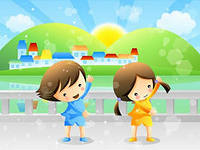 г. Бердск 2019г.СодержаниеПояснительная запискаВведениеСегодня сохранение и укрепление здоровья детей - одна из главных стратегических задач развития страны. За последнее время резко ухудшилось состояние здоровья детей первых семи лет жизни. Увеличилось количество детей с несоответствием уровня физического развития биологическому росту. Растет число функциональных отклонений, возникающих с возрастом.Здоровье детей зависит не только от их физических особенностей, но и от условий жизни в семье, санитарной грамотности и гигиенической культуры населения. С этой позиции в центре работы по полноценному физическому воспитанию и оздоровлению детей должны находиться семья и детский сад как основные социальные структуры, которые, в основном, и определяют уровень здоровья ребенка.Для проведения целенаправленной работы по укреплению и сохранению здоровья детей, поступающих в наше ДОУ разработана программа по физкультурно – оздоровительной работе с детьми 2-7лет  «Крепыш».Программа регламентируется и обеспечивается такими нормативно - правовыми документами, как: - Федеральный закон № 273 «Об образовании в Российской Федерации» (принят Государственной Думой 21 декабря 2012 г., вступил в силу с 1.09.2013г.);- Федеральный государственный образовательный стандарт дошкольного образования (Утвержден приказом Министерства образования и науки Российской Федерации от 17 октября . N 1155); - Санитарно-эпидемиологические требования к устройству, содержанию и организации режима работы  дошкольных образовательных организаций» (Утверждены постановлением Главного государственного санитарного врача Российской  от 15 мая 2013 года №26  «Об утверждении САНПИН» 2.4.3049-13);- Основная образовательная программа МАДОУ № 25.Общие сведения о МАДОУ № 25 Полное наименование: Муниципальное автономное дошкольное образовательное учреждение «Детский сад комбинированного вида № 25 «Рябинка» Официальное сокращенное наименование: МАДОУ № 25 Режим работы: МАДОУ № 25 функционируют в режиме 12–часового пребывания 5-дневной рабочей недели. Адрес: 633010, Новосибирская область, г. Бердск, ул. Ленина, 26; Телефон (8-383-41) 3-06-86, 3-06-75; e-mail: bsk_du25@mail.ru; сайт: https://dousad-25.ru/Заведующий: Татьяна Георгиевна Сушкова. Актуальность В современных условиях все ускоряющегося темпа жизни и возрастания напряженности социальных отношений здоровье становится одним из основных условий успешности любого человека. Дошкольный возраст является решающим в формировании фундамента физического и психического здоровья. Ведь именно до семи лет идет интенсивное развитие органов и становление функциональных систем организма, закладываются основные черты личности, формируется характер. Важно на этом этапе сформировать у детей базу знаний и практических навыков здорового образа жизни, осознанную потребность в систематических занятиях физической культурой и спортом.В связи с этим одним из приоритетных  направлений в МАДОУ № 25, является повышение уровня здоровья детей, формирование у них навыков здорового образа жизни (ЗОЖ), а также устойчивой потребности в регулярных занятиях физическими упражнениями.Результаты анализа заболеваемости воспитанников МАДОУ № 25 показали, что за последнее время число здоровых воспитанников уменьшилось и составляет лишь 40% от контингента детей, поступающих в школу.           Педагогическая диагностика по физическому развитию показала, отсутствие у детей таких физических качеств как усидчивости, умения напрягаться без ущерба для здоровья, элементарно корректировать свое эмоциональное состояние, переключаться с одной деятельности на другую, то есть тех показателей, которые тесно связаны с самовоспитанием.Для проведения целенаправленной работы по укреплению и сохранению здоровья детей, поступающих в детский сад педагогическим коллективом МАДОУ № 25 разработана программа по физкультурно – оздоровительной работе с детьми 2-7лет  «Крепыш» как часть Основной образовательной программы МАДОУ № 25, формируемая участниками образовательных отношений. Программа «Крепыш» разработана на основе исходной оценки всей  системы физкультурно – оздоровительной работы в МАДОУ№ 25:анализ управленческой системы (кадровый состав, работа в инновационном режиме, участие в инновациях, профессиональный уровень педагогов, медицинского персонала); научно – методическое обеспечение (программы, методические рекомендации, наработанный опыт в ДОУ); материально – техническое обеспечение (помещение, оборудование); финансовое обеспечение (анализ финансовых возможностей для реализации программы); комплексная оценка здоровья дошкольников (анализ заболеваемости: в случаях, днях, в днях на одного ребенка); анализ результатов физической подготовленности детей; характеристика физкультурно – оздоровительной работы в ДОУ (занятия, кружки, внедрение системы здоровьесберегающих технологий).включение в образовательный процесс детей с ограниченными возможностями здоровья, с учетом их потребностей. Основная цель программы: Содействие гармоничному физическому развитию и своевременная коррекция имеющихся нарушений в психо-физическом развитии, создание устойчивой мотивации и потребности в сохранении своего здоровья и здоровья окружающих людей.Задачи:для детейФормировать у дошкольников основы здорового образа жизни через использование специально организованных форм обучения воспитанников и реализацию инновационных здоровьесберегающих технологий;Формировать потребность в постоянной двигательной активности и способности ее регулировать в соответствии с индивидуальными и возрастными особенностями;Развивать физические качества (скоростные, силовые, гибкости, выносливости и координации);Воспитывать у детей ценностное отношение к здоровью, формировать привычку к здоровому образу жизни.для педагоговПовышать компетентность педагогов по проблеме внедрения и использования в процессе образовательной деятельности здоровьесберегающих технологий. для родителейПовышать компетентности родителей по проблеме формирования у воспитанников предпосылок к здоровому образу жизни, организации оздоровительной и профилактической работы с детьми.Принципы и подходы к формированию ПрограммыЭффективность решения данных задач зависит от правильного подбора принципов,  подходов, методов  в воспитании и развитии детей. Данная программа построена на основе качественного подхода к проблеме развития психики ребенка. Качественный подход постулирует, что психика ребенка обладает качественно другими характеристиками, чем психика взрослого человека, и лишь в процессе онтогенетического развития она начинает обладать характеристиками взрослой особи. Это положение развивается в трудах двух крупнейших психологов ХХ столетия - Льва Семеновича Выготского и Жана Пиаже.Возрастной подход Возрастной подход к развитию психики ребенка учитывает, что психическое развитие на каждом возрастном этапе подчиняется определенным возрастным закономерностям, а также имеет свою специфику, отличную от другого возраста.Личностный подход Все поведение ребенка определяется непосредственными и широкими социальными мотивами поведения и деятельности. В дошкольном возрасте социальные мотивы поведения развиты еще слабо, а потому в этот возрастной период деятельность мотивируется в основном непосредственными мотивами. Исходя из этого, предлагаемая ребенку деятельность должна быть для него осмысленной, только в этом случае она будет оказывать на него развивающее воздействие.Исходя из положения, что в основе развития  лежит прежде всего эволюция поведения и интересов ребенка, изменение структуры направленности его поведения. Идея о поступательном развитии ребенка главным образом за счет его личностного развития принципиально противоположна господствующим в современной педагогике идеям о приоритете интеллектуального развития. - Принцип оздоровительной направленности, согласно которому инструктор по физической культуре несет ответственность за жизнь и здоровье своих воспитанников, должен обеспечить рациональный общий и двигательный режим, создать оптимальные условия для  двигательной  активности детей. - Принцип разностороннего и гармоничного развития личности, который выражается в комплексном решении задач физического и умственного, социально – нравственного и художественно – эстетического воспитания, единства своей реализации с принципом взаимосвязи физической культуры с жизнью.- Принцип гуманизации и демократизации, который позволяет выстроить всю систему физического воспитания детей в детском саду и физкультурно – оздоровительной работы с детьми на основе личностного  подхода, предоставление выбора форм, средств и методов физического развития и видов спорта, принципа комфортности в процессе организации развивающего общения педагога с детьми и детей между собой.- Принцип индивидуализации позволяет создавать гибкий режим дня и охранительный режим в процессе проведения занятий по физическому развитию учитывая индивидуальные способности каждого ребенка, подбирая для каждого оптимальную физическую нагрузку и моторную плотность, индивидуальный темп двигательной активности в процессе двигательной активности, реализуя принцип возрастной адекватности физических упражнений.- Принципы постепенности наращивания развивающих, тренирующих воздействий, цикличности построения физкультурных занятий, непрерывности и систематичности чередовании я нагрузок и отдыха, лежащие в основе методики построения физкультурных занятий.- Принцип единства с семьей, предполагающий единство требований детского сада и семьи в вопросах воспитания, оздоровления, распорядка дня, двигательной активности, гигиенических процедур, культурно – гигиенических навыков, развития двигательных навыков. Поэтому очень важным становится оказание необходимой помощи родителям воспитанников, привлечение их к участию в совместных физкультурных мероприятиях – физкультурных досугах и праздниках, походах.Значимые характеристики, в том числе характеристики особенностей развития детей по физкультурно -оздоровительной работе.Возрастные особенности детей раннего возраста (от 2 до 3лет)Темпы роста ребенка в 2-3-летнем возрасте несколько замедляются. В среднем они составляют 8-10 см в год. Нормальная прибавка веса в этом возрасте составляет от 2 до 3 кг.Внешний облик ребенка постепенно меняется, причем не только за счет увеличения размеров, но и за счет изменения пропорций основных частей тела. В этом возрасте быстрее всего растут нижние конечности, а увеличение размеров головы замедляется. По мере роста организма совершенствуется качество его работы, усиливаются защитные функции.Главными достижениями этого возраста являются умение самостоятельно ходить и постепенное овладение речью. Первые шаги малыша, вертикальное положение тела, освоение новых пространств вызывают колоссальные перемены как в физическом, так и в умственном и психологическом состоянии ребенка.Значительные изменения в возрасте от 1 года до 3 лет происходят в системе кровообращения — постепенно замедляется частота сердцебиений. Вертикальное положение тела способствует улучшению кровообращения и, соответственно, лучшему питанию головного мозга, с работой которого связана вся жизнедеятельность человека. Одновременно совершенствуется система пищеварения (увеличивается объем желудка), постепенно формируется жевательный аппарат, имеются все 20 Молочных зубов, что позволяет приблизить рацион 3-летнего малыша к питанию взрослого (естественно, с рядом ограничений).Самые большие изменения происходят в центральной нервной системе — начинается формирование основных центров управления в коре головного мозга. Это, в свою очередь, способствует более осознанному реагированию на окружающую среду, совершенствованию движений, развитию речи и разнообразию эмоций. Особенно активно в этот период развивается речь малыша. Словарный запас к концу 3-го года у большинства детей насчитывает свыше 1000 слов. Они уже говорят предложениями, используя различные обороты речи. Для того чтобы ребенок как можно раньше научился правильно говорить, с ним следует беседовать, не упрощая слова. Ребенок не всегда может внятно объяснить, что он хочет. Поэтому важно проявлять терпение и ни в коем случае не сердиться. Если же понять и выполнить просьбу невозможно, лучше всего переключить внимание малыша на другой объект или действие.В результате развития и укрепления нервной системы повышается работоспособность ребенка — время бодрствования увеличивается, одновременно сокращается потребность во сне.В то же время следует знать, что из-за особенностей нервной системы дети этого возраста не способны на длительные и тем более однообразные действия. Соответственно, они не могут долго находиться в одной позе, долго ждать, совершать одни и те же действия.Возрастные особенности детей раннего возраста (от 3 до 4 лет)Три года — это возраст, когда ребенок вступает в период дошкольного детства. Основные показатели физического развития ребенка на этот момент таковы: рост 96±4,3 см, вес 12,5+1 кг, окружность грудной клетки 51,7+1,9 см, окружность головы 48 см, количество молочных зубов 20. Объем черепной коробки трехлетнего ребенка составляет уже 80% от объема черепа взрослого. Особенности опорно-двигательного аппарата. Физиологические изгибы позвоночника ребенка четвертого года жизни неустойчивы, кости и суставы легко подвергаются деформации под влиянием неблагоприятных воздействий. Суставы пальцев могут деформироваться (например, если малыш часто лепит из слишком жесткого пластилина). Неправильные позы (сведение плеч, опускание одного плеча, постоянно опушенная голова) могут стать привычными, нарушается осанка. А это, в свою очередь, отрицательно сказывается на функции кровообращения и дыхания. В период 3—4 лет диаметр мышц увеличивается в 2—2,5 раза, происходит дифференциация мышечных волокон. Детям, особенно в начале четвертого года жизни, легче даются движения всей рукой (прокатить мяч, машину), поскольку крупная мускулатура в своем развитии опережает мелкую. Но постепенно в процессе изобразительной деятельности, в строительных и дидактических играх совершенствуются движения кисти и пальцев. Поднимание рук вверх, в стороны, наклоны, покачивания и повороты туловища одновременно способствуют овладению своим телом. Дыхательные пути у детей отличаются от таковых у взрослых. Просветы воздухоносных путей (гортань, трахея, бронхи, носовые ходы) у ребенка значительно уже. Слизистая оболочка, их выстилающая, нежна и ранима. Это создает предрасположенность к воспалительным заболеваниям органов дыхания. Ребенок трех-четырех лет еще не может сознательно регулировать дыхание и согласовывать его с движением. Важно приучать детей дышать носом естественно и без задержки. Очень полезны для малышей упражнения, требующие усиленного выдоха: игры с пушинками, легкими бумажными изделиями. Сердечно-сосудистая система по сравнению с органами дыхания лучше приспособлена к потребностям растущего организма. Однако сердце ребенка работает хорошо лишь при условии посильных нагрузок. Скорость кровотока у детей больше, чем у взрослых. Кровяное давление в среднем составляет 95/58 мм ртутного столба. В дошкольном возрасте происходит совершенствование строения и деятельности центральной нервной системы. К трем годам у ребенка бывает обычно достаточно развита способность к анализу и синтезу воздействий окружающей среды. В этих процессах значительная роль принадлежит не только непосредственному восприятию, но и речи, с помощью которой ребенок обобщает и уточняет воспринимаемое. Развивающаяся способность к концентрации возбуждения облегчает сосредоточение детей на учебном материале. Однако оно легко нарушается при изменении обстановки под влиянием возникающего ориентировочного рефлекса. Если на занятии в момент объяснения с улицы донесся какой-то шум или в комнату вошел посторонний, дети мгновенно отвлекаются. Воспитатели на этот случай должны знать приемы, с помощью которых можно с минимальной затратой времени переключить внимание детей на учебное задание. Процессы возбуждения и торможения в коре головного мозга легко иррадируют. Внешне это выражается в лишних движениях, суетливости, дети много говорят или, наоборот, замолкают. Часто наблюдается повышенная возбудимость, и это приводит к быстрой утомляемости детей. У ребенка 3—3,5 лет взаимодействие сигнальных систем еще несовершенно. Уровень межанализаторных связей таков, что в момент выполнения упражнений дети порой не могут воспринимать словесные коррективы воспитателя. Более эффективным будет оказать ребенку непосредственную помощь: повернуть его корпус, руки, задавая правильную амплитуду движений, и т.д. На этом этапе важно гармонично сочетать непосредственные и словесные воздействия на детей.Возрастные особенности детей средней группы (от 4 до 5 лет)В возрасте 4-5 лет у детей происходит дальнейшее изменение и совершенствование структур и функций систем организма. Темп физического развития остается таким же, как и в предыдущий год жизни ребенка. Прибавка в росте за год составляет 5-7 см, массы тела - 1,5-2 кг. Рост (средний) четырехлетних мальчиков-100,3 см, а пятилетних-107,5 см. Рост (средний) девочекчетырехлет-99,7 см, пяти лет- 106,1 см. Масса тела (средняя) мальчиков и девочек равна в четыре года 15,9 кг и 15,4 кг, а в пять-17,8 кг и 17,5 кг соответственно. При оценке физического развития детей учитываются не только абсолютные показатели, но и пропорциональное их соотношение: вес рост, объем головы - объем грудной клетки и др. С возрастом, естественно, эти показатели изменяются. Так, объем грудной клетки увеличивается интенсивнее, чем объем головы. Опорно-двигательный аппарат. Скелет дошкольника отличается гибкостью, так как процесс окостенения еще не закончен. В связи с особенностями развития и строения скелета детям 4-5 лет не рекомендуется предлагать на физкультурных занятиях и в свободной деятельности силовые упражнения. Необходимо также постоянно следить за правильностью принимаемых детьми поз. Материалы для игр с предметами желательно размещать так, чтобы дети не только занимали удобные позы, но и почаще их меняли. Продолжительное сохранение статичной позы может вызвать перенапряжение мускулатуры и в конечном итоге привести к нарушению осанки. Поэтому на занятиях, связанных с сохранением определенной позы, используются разнообразные формы физкультурных пауз. В процессе роста и развития разные группы мышц развиваются неравномерно. Так, масса нижних конечностей по отношению к массе тела увеличивается интенсивнее, чем масса верхних конечностей. Характеристикой функционального созревания мышц служит мышечная выносливость. Считается, что ее увеличение у детей среднего дошкольного возраста наибольшее. Это происходит за счет роста диаметра мышечных волокон и увеличения их числа. Мышечная сила возрастает. Сила кисти правой руки за период от 4 до 5 лет увеличивается в следующих пределах: у мальчиков - от 5,9 до 10 кг, у девочек - от 4,8 до 8,3 кг. Организуя двигательную деятельность детей, воспитатель должен предоставлять каждому ребенку возможность активно участвовать в играх любого вида. Сюжеты игр для прогулок подбирает такие, чтобы ребята использовали всю площадь зала или участка. Необходимо дозировать двигательную нагрузку детей при выполнении разных видов упражнений. Например, ходьба на лыжах не должна превышать 15-20 мин., с перерывом на отдых. Отдыхая (2-3 минуты), дети могут постоять на лыжах, посмотреть на заснеженные деревья. В хороший летний день можно совершить с детьми прогулку на расстояние не более 2 км при условии обеспечения короткого отдыха через каждые 20 мин. пути и в середине экскурсии - привал в сухом тенистом месте длительностью до получаса. Во время утренней гимнастики и физкультурных занятий важна правильная дозировка физических упражнений, укрепляющих мышцы спины, шеи, рук, ног - не более 5-6 повторений. Мышцы развиваются в определенной последовательности: сначала крупные мышечные группы, потом мелкие. Поэтому следует дозировать нагрузку, в частности для мелких мышечных групп. Вместе с тем следует по возможности развивать у детей мускулатуру предплечья и кисти: на физкультурных занятиях использовать упpaжнeния с мячами, кубиками, флажками; в быту учить ребят пользоваться вилкой, застегивать мелкие пуговицы (но их не должно быть много); в играх предлагать мелкие кубики, кегли, простейший конструктор. Органы дыхания. Если у детей 2-3 лет преобладал брюшной тип дыхания, то к 5 годам он начинает заменяться грудным. Это связано с изменением объема грудной клетки. Несколько увеличивается жизненная емкость легких (в среднем до 900-1000 см3), причем у мальчиков она больше, чем у девочек. В то же время строение легочной ткани еще не завершено. Носовые и легочные ходы у детей сравнительно узки, что затрудняет поступление воздуха в легкие. Поэтому ни увеличивающаяся к 4-5 годам подвижность грудной клетки, ни более частые, чем у взрослого, дыхательные движения в дискомфортных условиях не могут обеспечить полной потребности ребенка в кислороде. Поэтому важно, чтобы сон, игры и занятия проводились в теплое время года на воздухе. Учитывая относительно большую потребность детского организма в кислороде и повышенную возбудимость дыхательного центра, следует подбирать такие гимнастические упражнения, при выполнении которых дети могли бы дышать легко, без задержки. Сердечнососудистая система. Частота сердечных сокращений в минуту колеблется у ребенка 4-5 лет от 87 до 112, а частота дыхания от 19 до 29. Регуляция сердечной деятельности к пяти годам окончательно еще не сформирована. В этом возрасте ритм сокращений сердца легко нарушается, поэтому при физической нагрузке сердечная мышца быстро утомляется. Признаки утомления выражаются в покраснении или побледнении лица, учащенном дыхании, одышке, нарушении координации движений и могут наблюдаться у детей на физкультурных занятиях. Важно не допускать утомления ребят, вовремя снижать нагрузку и менять характер деятельности. При переходе на более спокойную деятельность ритм сердечной мышцы восстанавливается. Высшая нервная деятельность. Центральная нервная система является основным регулятором механизмов физиологических и психических процессов. К 4-5 годам у ребенка возрастает сила нервных процессов. Особенно характерно для детей данного возраста совершенствование межанализаторных связей и механизмов взаимодействия сигнальных систем. Малышам трудно сопровождать словами игровые действия или воспринимать указания, объяснения воспитателя в процессе выполнения гимнастических упражнений. На пятом году жизни, особенно к концу года, развивается механизм сопоставления слов с соответствующими им раздражителями первой сигнальной системы. Повышается самостоятельность действий, умозаключений. Однако нервные процессы у ребенка еще далеки от совершенства. Преобладает процесс возбуждения. Так, при нарушении привычных условий жизни, утомлении это проявляется в бурных эмоциональных реакциях, несоблюдении правил поведения. Вместе с тем именно к пяти годам усиливается эффективность педагогического воздействия, направленного на концентрацию нервных процессов. Поэтому на занятиях и в быту следует предлагать упражнения, совершенствующие реакции ребенка на какой-либо сигнал: вовремя остановиться, изменить направление или темп движения и т. д. Возрастные особенности развития детей старшего дошкольного возраста (5-7 лет)Возрастной период от 5 до 7 лет называют периодом «первого вытяжения», когда за один год ребенок может вырасти на 7—10 см. Средний рост Дошкольника 5 лет составляет около 106,0—107,0 см, а масса тела 17—18 кг. На протяжении шестого года жизни средняя прибавка массы тела в месяц 200,0 г, а роста — 0,5 см.Развитие опорно-двигательной системы (скелет, суставно-связочный аппарат, мускулатура) ребенка к пяти-шести годам еще не завершено. Каждая из 206 костей продолжает меняться по размеру, форме, строению, причем у разных костей фазы развития неодинаковы.Сращение частей решетчатой кости черепа и окостенение слухового прохода заканчиваются к шести годам. Сращение же между собой частей затылочной, основной и обеих половин лобной костей черепа к этому возрасту еще не завершено. Между костями черепа сохраняются хрящевые зоны, поэтому рост головного мозга продолжается (окружность головы ребенка к шести годам равна примерно 50 см). Эти размеры необходимо учитывать при изготовлении атрибутов для праздничных утренников и подвижных игр.Окостенение опорных костей носовой перегородки начинается с З—4 лет, но к шести годам еще не окончено. Эти особенности воспитатель должен учитывать при проведении подвижных игр, игровых упражнений и физкультурных занятий, так как даже самые легкие ушибы в области носа и уха могут привести к травмам.Основой проявления двигательной деятельности является развитие устойчивого равновесия. Оно зависит от степени взаимодействия проприоцептивных, вестибулярных и других рефлексов, а также от массы тела и площади опоры. С возрастом показатели сохранения устойчивого равновесия у ребенка улучшаются. При выполнении упражнений на равновесие девочки имеют некоторое преимущество перед мальчиками. Благодаря опыту и целенаправленным занятиям физической культурой (занятия, игровые упражнения, подвижные игры) упражнения по технике движений дети шестилетнего возраста выполняют более правильно и осознанно. Они уже способны дифференцировать свои мышечные усилия, а это означает, что появляется доступность в умении выполнять упражнения с различной амплитудой, переходить от медленных к более быстрым движениям по заданию воспитателя, т. е. менять темп.При проведении общеразвивающих упражнений воспитатель учитывает, что детям данного возраста хорошо знакомы направления движений: вверх, вниз, вправо, влево и т. д. Ребята способны осуществлять частичный контроль выполняемых действий, на основе предварительного объяснения упражнения самостоятельно выполнять многие виды упражнений.У детей шестилетнего возраста появляется аналитическое восприятие разучиваемых движений, что значительно по сравнению с предыдущим возрастным контингентом ускоряет формирование двигательных навыков и качественно их улучшает.Развитие центральной нервной системы характеризуется ускоренным формированием морфофизиологических признаков. Так, поверхность мозга шестилетнего ребенка составляет уже более 90% размера коры головного мозга взрослого человека. Бурно развиваются лобные доли мозга; дети старшего дошкольного возраста осознают последовательность событий, понимают сложные обобщения.В этом возрасте совершенствуются основные процессы: возбуждение, и особенно торможение, и несколько легче в данный период формируются все виды условного торможения. Задания детям, основанные на торможении, следует разумно дозировать, так как выработка тормозных реакций сопровождается изменением частоты сердечных сокращений, дыхания, что свидетельствует о значительной нагрузке на нервную систему.У детей 5-6 лет динамические стереотипы, составляющие биологическую основу навыков и привычек, формируются достаточно быстро, но перестройка их затруднена, что свидетельствует о недостаточной подвижности нервных процессов.Развитие сердечно-сосудистой и дыхательной систем. К пяти годам размеры сердца у ребенка (по сравнению с периодом новорожденного) увеличиваются в 4 раза. Интенсивно формируется и сердечная деятельность, но процесс этот не завершается на протяжении всего дошкольного возраста.В первые годы жизни пульс ребенка неустойчив и не всегда ритмичен. Средняя его частота к шести-семи годам составляет 92-95 ударов в минуту. К семи-восьми годам развитие нервного аппарата, регулирующего сердечную деятельность, в основном заканчивается и работа сердца становится более ритмичной.Размеры и строение дыхательных путей дошкольника отличаются от таковых у взрослого. Они значительно уже, поэтому нарушение температурного режима и влажности воздуха в помещении приводят к заболеваниям органов дыхания.Важна и правильная организация двигательной активности дошкольников. При ее недостаточности число заболеваний органов дыхания увеличивается примерно на 20%.Жизненная емкость легких у пяти-шестилетних детей в среднем равна 1100—1200 см3, но она зависит и от многих факторов: длины тела, типа дыхания и др. Число дыханий в минуту в среднем —25. Максимальная вентиляция легких к 6 годам составляет примерно 42 дц3 воздуха в минуту. При выполнении гимнастических упражнений она увеличивается в 2—7 раз, а при беге — ее больше.Исследования по определению общей выносливости у дошкольников (на примере беговых и прыжковых упражнений) показали, что резервные возможности сердечнососудистой и дыхательной систем у детей достаточно высоки. Например, если физкультурные занятия проводятся на воздухе, то общий объем беговых упражнений для детей старшей группы в течение года может быть увеличен с 0,6-0,8 км до 1,2-1,6 км.Потребность в двигательной активности у многих ребят настолько велика, что врачи и физиологи период от 5 до 7 лет называют «возрастом двигательной расточительности». Задачи педагога заключаются в контроле за двигательной деятельностью своих воспитанников с учетом проявляемой ими индивидуальности, предупреждении случаев гипердинамии и активизации тех, кто предпочитает «сидячие» игры.В дошкольном возрасте ребенок уже способен усваивать знания о здоровье и приобретать навыки его сбережения, благодаря регулярным двигательным, общеукрепляющим, игровым и дыхательным упражнениям.В связи с этим одним из приоритетных  направлений в МАДОУ № 25, является повышение уровня здоровья детей, формирование у них навыков здорового образа жизни (ЗОЖ), а также устойчивой потребности в регулярных занятиях физическими упражнениями.Результаты педагогической диагностики по физическому развитию показали, что за последнее время число здоровых воспитанников уменьшилось и составляет лишь 10% от контингента детей, поступающих в школу.Следует отметить отсутствие у детей физических качеств (усидчивости, умения напрягаться без ущерба для здоровья, элементарно корректировать свое эмоциональное состояние, переключаться с одной деятельности на другую), то есть тех показателей, которые тесно связаны с самовоспитанием. Следовательно, возникла необходимость создания такой системы работы, при которой происходила бы интеграция оздоровительной деятельности в образовательную, что в конечном итоге способствовало бы сохранению и укреплению физического и психического здоровья ребенка, формированию привычки здорового образа жизни.Физкультурно-оздоровительная работа с детьми 2-7 летВ детском саду направлена на удовлетворение природной потребности детей в двигательной активности. В ее организации выделены три блока:1 блок. Специально организованное обучение, где взрослые выступают в качестве партнера-инициатора. Используются различные варианты физкультурных занятий: традиционные, игровые, сюжетные, тематические, комплексные, итоговые, физкультурно-познавательные – интеграция познавательной и двигательной активности (выполнение образных физических упражнений, подвижные игры, игровые задания, упражнения на дыхание, элементы релаксации, обмен впечатлениями).2 блок. Совместная деятельность взрослого и детей, которая включает разные формы активности: динамические паузы между НОД. Подвижные игры на прогулках, «Дни здоровья», спортивные праздники, физкультурные досуги, индивидуальная работа с детьми.3 блок. Свободная самостоятельная деятельность детей, предусматривающая формирование самостоятельной двигательной деятельности.      С этой целью оборудованы функциональные помещения с необходимым оборудованием и атрибутикой. Помимо этого используются особые условия дошкольного учреждения. На территории детского сада имеется «Спортивная площадка».Оздоровительный процесс включает в себя:профилактические, лечебно-оздоровительные мероприятия (специальные закаливающие процедуры, профилактические мероприятия, физкультурно-оздоровительные мероприятия, санитарно-просветительская работа с сотрудниками и родителями);общеукрепляющую терапию (витаминотерапия, использование оксолиновой мази, применение чесночных бус и др.);организацию рационального питания (четырехразовый режим питания по технологическим картам, включающим выполнение норм натуральных  продуктов, правильное сочетание блюд в рационе, витаминизация третьих блюд). десятидневное меню разработано с учетом калорийности пищевых веществ жиров, белков и углеводов;санитарно-гигиенические и противоэпидемиологические мероприятия:рациональный режим пребывания детей в ДОУ;двигательная активность во время образовательного процесса (физминутки, релаксационные паузы, пальчиковая гимнастика, динамические паузы, специальные оздоровительные подвижные игры, игровые часы);комплекс закаливающих мероприятий (утренняя гимнастика в том числе и с  музыкальным сопровождением, оздоровительный бег, гимнастика после дневного сна, контрастные воздушные и водные ванны (в летний период), обширное умывание, полоскание зева);работа с детьми по воспитанию культурно-гигиенических навыков и формированию здорового образа жизни;использование «здоровьесберегающих» технологий и методик (дыхательные гимнастики, индивидуальные физические упражнения и игры,  др.);режим проветривания.Данная организация деятельности осуществляется специалистами:старшей медицинской сестрой;инструктором  физвоспитания.В МАДОУ № 25 функционирует 11 групп, среди них 1 группа – раннего возраста, 1 группа – оздоровительной направленности, 7 групп – комбинированной направленности здоровых детей и детей с ОВЗ, 2 группы - общеразвивающей направленности, укомплектованных по возрастному принципу. Сведения о воспитанникахСредняя наполняемость групп 24 ребенка. Наполняемость в группах определяется «Санитарно-эпидемилогическими требованиями к устройству, содержанию и организации режима работы в дошкольных  организациях (СанПиН 2.4.1.3049-13). Анализ оздоровительного процесса в МАДОУ № 25Распределение детей по группам здоровьяСравнительный анализ заболеваемости за 3 годаСлучаев болезниДети, стоящие на диспансерном учетеОсновным методом оптимизации оздоровительно-профилактической деятельности в ДОУ является «мониторинг здоровья» ребенка, который осуществляется медицинским персоналом.        Цель мониторинга: Повышение уровня здоровья детей.        Аспекты отслеживания:заболеваемость ОРЗ, ОРВИ – статистический учет по результатам годовых    отчетов ДОУ  по посещаемости и причинам отсутствия детей;периоды обострения детской заболеваемости в разных возрастных группах;оценка адаптации детей к ДОУ (психолого-педагогическое отслеживание);оценка личностных психофизических особенностей ребенка; общее физическое развитие детей;уровень физической подготовленности детей. Анализ заболеваемости детей МАДОУ № 25 показал, что за последние 3 года произошло увеличение численности детей с заболеваниями различной этиологии. Следовательно, возникла необходимость создания такой системы работы, при которой происходила бы интеграция оздоровительной деятельности в образовательную, что в конечном итоге способствовало бы сохранению и укреплению физического и психического здоровья ребенка, формированию привычки здорового образа жизни.Планируемые результатыПланируемые результаты в соответствии с ФГОС ДО в раннем возрасте: Использует специфические, культурно фиксированные предметные действия, знает назначение бытовых предметов (ложки, расчески, карандаша и пр.) и умеет пользоваться ими.Владеет простейшими навыками самообслуживания.Стремиться проявлять самостоятельность в бытовом и игровом поведении.Проявляет навыки опрятности.Стремиться к общению со взрослыми и активно подражает им в движениях и действиях; появляются игры, в которых ребенок воспроизводит действия взрослого.Самостоятельно выполняет доступные возрасту гигиенические процедуры.Самостоятельно (или после напоминания взрослого) соблюдает элементарные правила поведения во время еды.Самостоятельно (или после напоминания взрослого) соблюдает элементарные правила поведения во время умывания.Имеет элементарные представления о значениях разных органов для нормальной жизнедеятельности (глаза-смотреть, уши-слышать и т.д.).У ребенка развита крупная моторика, он стремиться осваивать различные виды движений (бег, лазанье, перешагивание и пр.). С интересом участвует в подвижных играх с простым содержанием, несложными движениями.Планируемые результатыв соответствии с ФГОС ДО на этапе завершения дошкольного образованияРебенок овладевает основными культурными средствами, способами деятельности, проявляет инициативу и самостоятельность в разных видах деятельности — игре, общении, познавательно-исследовательской деятельности, конструировании и др.Способен договариваться, учитывать интересы и чувства других, сопереживать неудачам и радоваться успехам других, адекватно проявляет свои чувства, в том числе чувство веры в себя, старается разрешать конфликты. Умеет выражать и отстаивать свою позицию по разным вопросам.У ребенка развита крупная и мелкая моторика; он подвижен, вынослив, владеет основными движениями, может контролировать свои движения и управлять ими.Может следить за правильной осанкой.Применяет навыки личной гигиены (выполняет осознанно и самостоятельно).Применяет культурно-гигиенические навыки (может следить за своим внешним видом и т.д.).Сформированы представления о здоровом образе жизни.Участвует в упражнениях с элементами спортивных игр: городки, футбол, бадминтон и др.	Умеет быстро, аккуратно,  в правильной  последовательности одеваться и раздеваться, соблюдать порядок в своем шкафу.Владеет элементарными навыками личной гигиены. Имеет навыки опрятности (замечает непорядок  в одежде, устраняет его при небольшой помощи взрослого).Имеет начальные представления о составляющих (важных компонентах) здорового образа жизни (правильное питание, движение, сон) и факторах разрушающих здоровье.Владеет простейшими навыками поведения во время еды, пользуется вилкой, ложкой.Понимает значение для здоровья человека ежедневной утренней гимнастики, закаливания организма,  соблюдения режима дня.           Оценка эффективности работы с детьми осуществляется по следующим показателям педагогической диагностики (мониторинга):показатель «сформирован» означает, что показатель устойчив, не зависит от особенностей ситуации, присутствия или отсутствия взрослого, других детей, настроения ребенка, успешности или не успешности предыдущей деятельности и т. д.;показатель «находится в стадии формирования» означает, что показатель периодически проявляется и его проявление зависит от особенностей ситуации, наличия контроля со стороны взрослого, настроения ребенка и т. д.;показатель «не сформирован» означает, что показатель проявляется крайне редко и его появление носит случайный характер.                     для педагоговКачественное освоение педагогами программы физического развития и инновационных технологий физического воспитания и оздоровления детей, личностный профессиональный рост, самореализация, моральное удовлетворение, созданная в ДОУ современная развивающая предметно-пространственная  среда, направленная на стимулирование и активизацию физического развития ребенка.          для родителейСформирована активная родительская позиция, повышение компетентности родителей в вопросах физического развития и здоровья, активное участие родителей в жизнедеятельности ДОУ и города, сохранение и укрепление здоровья детей, повышение уровня комфортности.II. Содержание образовательного процесса2.1.  Образовательная деятельность в соответствии  с  образовательными областями с учетом используемых в МАДОУ № 25 программ  и методических пособий, обеспечивающих реализацию данной	 программы.Содержание Программы определяется в соответствии с направлениями развития ребенка, соответствует основным положениям возрастной психологии и дошкольной педагогики и обеспечивает единство воспитательных, развивающих и обучающих целей и задач.Целостность педагогического процесса в МАДОУ № 25 обеспечивается реализацией основной образовательной программы МАДОУ № 25 в соответствии с ФГОСВоспитание и обучение осуществляется на русском языке - государственном языке России. 2.1.1. Образовательная область «Физическое развитие»«Физическое развитие включает приобретение опыта в следующих видах деятельности детей: двигательной, в том числе связанной с выполнением упражнений, направленных на развитие таких физических качеств, как координация и гибкость; способствующих правильному формированию опорно-двигательной системы организма, развитию равновесия, координации движения, крупной и мелкой моторики обеих рук, а также с правильным, не наносящим ущерба организму, выполнением основных движений (ходьба, бег, мягкие прыжки, повороты в обе стороны), формирование начальных представлений о некоторых видах спорта, овладение подвижными играми с правилами; становление целенаправленности и саморегуляции в двигательной сфере; становление ценностей здорового образа жизни, овладение его элементарными нормами и правилами (в питании, двигательном режиме, закаливании, при формировании полезных привычек и др.)».                Основные цели и задачиФормирование начальных представлений о здоровом образе жизни. Формирование у детей начальных представлений о здоровом образе жизни.Физическая культура. Сохранение, укрепление и охрана здоровья детей; повышение умственной и физической работоспособности, предупреждение утомления.Обеспечение гармоничного физического развития, совершенствование умений и навыков в основных видах движений, воспитание красоты, грациозности, выразительности движений, формирование правильной осанки.Формирование потребности в ежедневной двигательной деятельности. Развитие инициативы, самостоятельности и творчества в двигательной активности, способности к самоконтролю, самооценке при выполнении движений.Развитие интереса к участию в подвижных и спортивных играх и физических упражнениях, активности в самостоятельной двигательной деятельности; интереса и любви к спорту.Формирование начальных представлений о здоровом образе жизни.           Развивать умение различать и называть органы чувств (глаза, рот, нос, уши), дать представление об их роли в организме и о том, как их беречь и ухаживать за ними.Дать представление о полезной и вредной пище; об овощах и фруктах, молочных продуктах, полезных для здоровья человека. Формировать представление о том, что утренняя зарядка, игры, физические упражнения вызывают хорошее настроение; с помощью сна восстанавливаются силы. Познакомить детей с упражнениями, укрепляющими различные органы и системы организма. Дать представление о необходимости закаливания. Дать представление о ценности здоровья; формировать желание вести здоровый образ жизни.Формировать умение сообщать о своем самочувствии взрослым, осознавать необходимость лечения. Формировать потребность в соблюдении навыков гигиены и опрятности в повседневной жизни.Первая младшая группа (от 2 до 3 лет)Формирование начальных представлений о здоровом образе жизниФормировать у детей представления о значении разных органов для нормальной жизнедеятельности человека: глаза — смотреть, уши — слышать, нос — нюхать, язык — пробовать (определять) на вкус, руки — хватать, держать, трогать; ноги — стоять, прыгать, бегать, ходить; голова — думать, запоминать.            Физическая культураФормировать умение ходить и бегать, не наталкиваясь друг на друга, с согласованными, свободными движениями рук и ног. Приучать действовать сообща, придерживаясь определенного направления передвижения с опорой на зрительные ориентиры, менять направление и характер движения во время ходьбы и бега в соответствии с указанием педагога.Формировать умение сохранять устойчивое положение тела, правильную осанку.Развивать движения в ходе обучения разнообразным формам двигательной активности.Закреплять навыки ползания, лазанья, разнообразные действия с мячом (брать, держать, переносить, класть, бросать, катать).Развивать умение прыгать на двух ногах на месте, с продвижением вперед, в длину с места, отталкиваясь двумя ногами.Удовлетворять потребность детей в движении;Повышать устойчивость организма к воздействию различных неблагоприятных факторов;Расширять у детей представления и знания о различных видах физических упражнений спортивного характера;Целенаправленно развивать физические качества (скоростные, скоростно-силовые, силу, гибкость, ловкость и выносливость);Развивать координацию движений, чувства равновесия, ориентировку в пространстве, скоростную реакцию, силу и гибкость;Обеспечивать тренировку мелкой мускулатуры тонких движения рук через специально подобранные комплексы физических упражнений и игр с учетом возрастных и индивидуальных особенностей ребенка;Развивать у детей возможность самостоятельного выполнения детьми всех гигиенических процедур и навыков самообслуживания;Формировать у детей потребность в регулярных занятиях физической культуры.Вторая младшая группа (от 3 до 4 лет)Формирование начальных представлений о здоровом образе жизниРазвивать умение различать и называть органы чувств (глаза, рот, нос, уши), дать представление об их роли в организме и о том, как их беречь и ухаживать за ними. Дать представление о полезной и вредной пище; об овощах и фруктах, молочных продуктах, полезных для здоровья человека. Формировать представление о том, что утренняя зарядка, игры, физические упражнения вызывают хорошее настроение; с помощью сна восстанавливаются силы. Познакомить детей с упражнениями, укрепляющими различные органы и системы организма. Дать представление о необходимости закаливания. Дать представление о ценности здоровья; формировать желание вести здоровый образ жизни. Формировать умение сообщать о своем самочувствии взрослым, осознавать необходимость лечения. Формировать потребность в соблюдении навыков гигиены и опрятности в повседневной жизни.Физическая культураПродолжать развивать разнообразные виды движений. Учить детей ходить и бегать свободно, не шаркая ногами, не опуская головы, сохраняя перекрестную координацию движений рук и ног. Приучать действовать совместно. Учить строиться в колонну по одному, шеренгу, круг, находить свое место при построениях.Учить энергично отталкиваться двумя ногами и правильно приземляться в прыжках с высоты, на месте и с продвижением вперед; принимать правильное исходное положение в прыжках в длину и высоту с места; в метании мешочков с песком, мячей диаметром 15-20 см. Закреплять умение энергично отталкивать мячи при катании, бросании. Продолжать учить ловить мяч двумя руками одновременно. Обучать хвату за перекладину во время лазанья. Закреплять умение ползать.Учить сохранять правильную осанку в положениях сидя, стоя, в движении, при выполнении упражнений в равновесии. Учить кататься на санках, садиться на трехколесный велосипед, кататься на нем и слезать с него. Учить детей надевать и снимать лыжи, ходить на них, ставить лыжи на место. Учить реагировать на сигналы «беги», «лови», «стой» и др.; выполнять правила в подвижных играх. Развивать самостоятельность и творчество при выполнении физических упражнений, в подвижных играх.Подвижные игры. Развивать активность и творчество детей в процессе двигательной деятельности. Организовывать игры с правилами. Поощрять самостоятельные игры с каталками, автомобилями, тележками, велосипедами, мячами, шарами. Развивать навыки лазанья, ползания; ловкость, выразительность и красоту движений. Вводить в игры более сложные правила со сменой видов движений. Воспитывать у детей умение соблюдать элементарные правила, согласовывать движения, ориентироваться в пространстве. Средняя группа (от 4 до 5 лет)Формирование начальных представлений о здоровом образе жизниПродолжать знакомство детей с частями тела и органами чувств человека. Формировать представление о значении частей тела и органов чувств для жизни и здоровья человека (руки делают много полезных дел; ноги помогают двигаться; рот говорит, ест; зубы жуют; язык помогает жевать, говорить; кожа чувствует; нос дышит, улавливает запахи; уши слышат). Воспитывать потребность в соблюдении режима питания, употреблении в пищу овощей и фруктов, других полезных продуктов.Формировать представление о необходимых человеку веществах и витаминах. Расширять представления о важности для здоровья сна, гигиенических процедур, движений, закаливания. Знакомить детей с понятиями «здоровье» и «болезнь».Развивать умение устанавливать связь между совершаемым действием и состоянием организма, самочувствием («Я чищу зубы, значит, они у меня будут крепкими и здоровыми», «Я промочил ноги на улице, и у меня начался насморк»).Формировать умение оказывать себе элементарную помощь при ушибах, обращаться за помощью к взрослым при заболевании, травме. Формировать представления о здоровом образе жизни; о значении физических упражнений для организма человека. Продолжать знакомить с физическими упражнениями на укрепление различных органов и систем организма.Физическая культура Формировать правильную осанку. Развивать и совершенствовать двигательные умения и навыки детей, умение творчески использовать их в самостоятельной двигательной деятельности. Закреплять и развивать умение ходить и бегать с согласованными движениями рук и ног. Учить бегать легко, ритмично, энергично отталкиваясь носком. Учить ползать, пролезать, подлезать, перелезать через предметы. Учить перелезать с одного пролета гимнастической стенки на другой (вправо, влево).Учить энергично отталкиваться и правильно приземляться в прыжках на двух ногах на месте и с продвижением вперед, ориентироваться в пространстве. В прыжках в длину и высоту с места учить сочетать отталкивание со взмахом рук, при приземлении сохранять равновесие. Учить прыжкам через короткую скакалку. Закреплять умение принимать правильное исходное положение при метании, отбивать мяч о землю правой и левой рукой, бросать и ловить его кистями рук (не прижимая к груди). Учить кататься на двухколесном велосипеде по прямой, по кругу. Учить детей ходить на лыжах скользящим шагом, выполнять повороты, подниматься на гору. Учить построениям, соблюдению дистанции во время передвижения. Развивать психофизические качества: быстроту, выносливость, гибкость, ловкость и др. Учить выполнять ведущую роль в подвижной игре, осознанно относиться к выполнению правил игры.Во всех формах организации двигательной деятельности развивать у детей организованность, самостоятельность, инициативность, умение поддерживать дружеские взаимоотношения со сверстниками.Подвижные игры. Продолжать развивать активность детей в играх с мячами, скакалками, обручами и т.д. Развивать быстроту, силу, ловкость, пространственную ориентировку. Воспитывать самостоятельность и инициативность в организации знакомых игр. Приучать к выполнению действий по сигналу.Старшая группа (от 5 до 6 лет)Формирование начальных представлений о здоровом образе жизниРасширять представления об особенностях функционирования и целостности человеческого организма. Акцентировать внимание детей на особенностях их организма и здоровья («Мне нельзя есть апельсины у меня аллергия», «Мне нужно носить очки»).Расширять представления о составляющих (важных компонентах) здорового образа жизни (правильное питание, движение, сон и солнце, воздух и вода наши лучшие друзья) и факторах, разрушающих здоровье. Формировать представления о зависимости здоровья человека от правильного питания; умения определять качество продуктов, основываясь на сенсорных ощущениях. Расширять представления о роли гигиены и режима дня для здоровья человека.Формировать представления о правилах ухода за больным (заботиться о нем, не шуметь, выполнять его просьбы и поручения). Воспитывать сочувствие к болеющим. Формировать умение характеризовать свое самочувствие. Знакомить детей с возможностями здорового человека. Формировать потребность в здоровом образе жизни. Прививать интерес к физической культуре и спорту и желание заниматься физкультурой и спортом.Знакомить с доступными сведениями из истории олимпийского движения. Знакомить с основами техники безопасности и правилами поведения в спортивном зале и на спортивной площадке.Физическая культураПродолжать формировать правильную осанку; умение осознанно выполнять движения. Совершенствовать двигательные умения и навыки детей. Развивать быстроту, силу, выносливость, гибкость. Закреплять умение легко ходить и бегать, энергично отталкиваясь от опоры. Учить бегать наперегонки, с преодолением препятствий. Учить лазать по гимнастической стенке, меняя темп. Учить прыгать в длину, в высоту с разбега, правильно разбегаться, отталкиваться и приземляться в зависимости от вида прыжка, прыгать на мягкое покрытие через длинную скакалку, сохранять равновесие при приземлении. Учить сочетать замах с броском при метании, подбрасывать и ловить мяч одной рукой, отбивать его правой и левой рукой на месте и вести при ходьбе.Учить ходить на лыжах скользящим шагом, подниматься на склон, спускаться с горы, кататься на двухколесном велосипеде, кататься на самокате, отталкиваясь одной ногой (правой и левой). Учить ориентироваться в пространстве. Учить элементам спортивных игр, играм с элементами соревнования, играм-эстафетам. Приучать помогать взрослым готовить физкультурный инвентарь к занятиям физическими упражнениями, убирать его на место. Поддерживать интерес детей к различным видам спорта, сообщать им некоторые сведения о событиях спортивной жизни страны.Подвижные игры. Продолжать учить детей самостоятельно организовывать знакомые подвижные игры, проявляя инициативу и творчество. Воспитывать у детей стремление участвовать в играх с элементами соревнования, играх-эстафетах. Учить спортивным играм и упражнениям. Подготовительная к школе группа (от 6 до 7 лет)Формирование начальных представлений о здоровом образе жизниРасширять представления детей о рациональном питании (объем пищи, последовательность ее приема, разнообразие в питании, питьевой режим). Формировать представления о значении двигательной активности в жизни человека; умения использовать специальные физические упражнения для укрепления своих органов и систем. Формировать представления об активном отдыхе.Расширять представления о правилах и видах закаливания, о пользе закаливающих процедур. Расширять представления о роли солнечного света, воздуха и воды в жизни человека и их влиянии на здоровье.Физическая культураФормировать потребность в ежедневной двигательной деятельности. Воспитывать умение сохранять правильную осанку в различных видах деятельности. Совершенствовать технику основных движений, добиваясь естественности, легкости, точности, выразительности их выполнения. Закреплять умение соблюдать заданный темп в ходьбе и беге. Учить сочетать разбег с отталкиванием в прыжках на мягкое покрытие, в длину и высоту с разбега. Добиваться активного движения кисти руки при броске. Учить перелезать с пролета на пролет гимнастической стенки по диагонали. Учить быстро перестраиваться на месте и во время движения, равняться в колонне, шеренге, кругу; выполнять упражнения ритмично, в указанном воспитателем темпе.Развивать психофизические качества: силу, быстроту, выносливость, ловкость, гибкость. Продолжать упражнять детей в статическом и динамическом равновесии, развивать координацию движений и ориентировку в пространстве. Закреплять навыки выполнения спортивных упражнений. Учить самостоятельно следить за состоянием физкультурного инвентаря, спортивной формы, активно участвовать в уходе за ними.Обеспечивать разностороннее развитие личности ребенка: воспитывать выдержку, настойчивость, решительность, смелость, организованность, инициативность, самостоятельность, творчество, фантазию. Продолжать учить детей самостоятельно организовывать подвижные игры, придумывать собственные игры, варианты игр, комбинировать движения. Поддерживать интерес к физической культуре и спорту, отдельным достижениям в области спорта.Подвижные игры. Учить детей использовать разнообразные подвижные игры (в том числе игры с элементами соревнования), способствующие развитию психофизических качеств (ловкость, сила, быстрота, выносливость, гибкость), координации движений, умения ориентироваться в пространстве; самостоятельно организовывать знакомые подвижные игры со сверстниками, справедливо оценивать свои результаты и результаты товарищей. Учить придумывать варианты игр, комбинировать движения, проявляя творческие способности. Развивать интерес к спортивным играм и упражнениям (городки, бадминтон, баскетбол, настольный теннис, хоккей, футбол).2.2. Описание вариативных форм, способов, методов и средств реализации Программы Модель системы работы по физкультурно-оздоровительной работе с дошкольниками в ДОУ 
Структура оздоровления включает в себя следующие мероприятия:Модель оздоровительной работы в МАДОУ № 25ДиагностикаИсходного состояния здоровья детей;Физического развития и физической подготовленности дошкольников;           Организация питанияОрганизация сбалансированного питания детейВозрастные нормы белков, жиров, углеводов, калорийность.В рацион включены в достаточном количестве кисломолочные продукты, мясо, рыба, свежие овощи, фрукты, сокиПроводится круглогодично витаминизация третьего блюда аскорбиновой кислотой.Продукты содержащие фитонциды: чеснок, свежий лук, лимон.Выполнение питьевого режимаОрганизация питаниягигиеническая обстановка, санитарное состояние,Выполнение режима питанияСервировка стола Согласованность в работе взрослых и их руководство организацией питания (подготовка детей к приёму пищи, организация гигиенических процедур, навыки пользования столовыми приборами, культура поведения,  Общение воспитателя с детьми во время приёма пищи( умение преподнести блюдо, обращение внимания на полезность блюда, вкусное приготовление. Обучение правилам поведения за столомВитаминотерапия,  профилактика йодной недостаточности Напитки из сушенных плодов шиповника , вишни Сокотерапия (летний период) Свежие фрукты, овощи.  Кисломолочные продукты Йодированная соль Йодированные дрожжи Рыбопродукты.Оздоровительный режим на осенне - зимний  и летний период Одним из важных условий обеспечения деятельности детского сада по оздоравливанию детей является организация режима дня, разработанного для каждой возрастной группы, с двух до семи лет. Режим должен учитывать специфику сезона: осенне - зимнего и летнего. В структуру режима должны быть обязательно включены оздоровительные мероприятия: профилактика плоскостопия – массаж стоп, физкультминутки, подвижные игры, упражнения на дыхания, артикуляционная и пальчиковая гимнастика, игры и упражнения на развитие крупно – и мелкомоторных навыков. Двигательная активностьРежимные моменты Приём детей, самостоятельная двигательная деятельность  Утренняя гимнастика Физкультурные занятия Хореография (ритмика) Физкультминутки в течении дня Музыкальные занятия Прогулка с большой физической активностью (в безветренную погоду.) Пробуждающая  (профилактическая) гимнастика после сна «Час» двигательного творчества.(25-30 мин) Самостоятельная двигательная активность, подвижные игры, игры в спортивно-игровой зоне Физкультурный досуг Олимпийские игры Посильный физический труд Физическое развитие Физкультурные занятия – три раза в неделю (2 – в помещении детского сада, 1- на прогулке  Утренняя гимнастика – Ежедневно Комплекс подбирается в соответствии с возрастными особенностями детей, согласно темы недели Спортивные игры  Физкультурные досуги. Праздники  Подвижные и спортивные игры – как часть физкультурного занятия, как часть прогулки, в группе со средней степенью подвижности, ежедневно. Физические упражнения после сна Хореография Индивидуальная работа по физическому развитию. Занятия в спортивном зале (оборудование сухой бассейн, фитболы,  и т.д) Физкультминутки Походы. Мини-туризм Двигательные паузы при смене различных видах деятельности Самостоятельная двигательная деятельность Оздоровительный бегПрофилактические мероприятияПрофилактика инфекций верхних дыхательных путей (бронхитов, ангин) –Дыхательная гимнастика( в разных формах физкультурно–оздоровительной работы полоскание зева водой, босохождение, точечный массаж) Профилактика плоскостопия –создание физкультурно-оздоровительной среды предусматривающей наличие нестандартного оборудования (ребристые и наклонные доски, обручи, мячи, гимнастические палки, «дорожки здоровья», Хождение босиком по естественному грунту: песку, камням, гальке, траве).Профилактика нарушений осанки. Опорно-двигательного аппарата - обучение правильной ходьбе, изучение и воспитание правильной осанки с помощью зеркала, упражнения у вертикальной стойки, упражнения на координацию движения,  правильно подобранная мебель, постель.Профилактика близорукости – использование специальной гимнастики и упражнений для глаз – офтальмонтенаж (движение глазного яблока по всем направлениям. Ежедневно 3-5 минут в любое свободное время (рекомендуется использование наглядного материала, показ педагога)Закаливающие мероприятияВоздух (температурное воздействие на организм) облегчённая одеждаУтренняя гимнастикаСонВоздушные контрастные ванныГимнастика после снаХождение босикомПрогулки (одежда по погоде)Вода (температурные и механические раздражающие воздействия на кожу, органы обоняния, дыхательную систему)Полоскание рта водой комнатной температурыОбширное умываниеМытьё ног в летний периодСолнце (общее температурное воздействие на организм)ПрогулкаСолнечные ванныСветовоздушные ванны.Самомассажи, массаж с помощью сухого обтирания, пальчиковая гимнастика.Психоэмоциональное благополучиеСоздание условий для психопрофилактической поддержки детейФормирование положительного отношения при общении со взрослыми, сверстникамиВзаимодействие с семьей. Социальным окружением по вопросу оздоравливания детей.Санитарное и валеологическое просвещение родителей – родительские собрания, информационные стенды, семейные праздники, клуб молодых родителей, консультации для родителей.Помощь родителей в организации походов, мини-туризмаПрограмма также предусматривает использование следующих методов и приемов работы:• рассказ педагога• беседа• рассматривание альбомов, фотографий• просмотр мультфильмов, диафильмов, слушание аудиозаписи• ознакомление с художественной и научной литературой• опыты и наблюдения• минутки размышления• комплексы общеразвивающих упражнений• комплексы корригирующей гимнастики• комплексы психогимнастики и «Сказкотерапии»• заучивание стихотворений, пословиц, поговорок•подвижные, спортивные, дидактические, театральные, настольные, сюжетно-ролевые игры• конкурсы и викторины• работа на гимнастических комплексах• музыкально-ритмические минутки• закаливающие мероприятия• инсценирование и анализ произведений х/л и опасных ситуацийМетодики, технологии, средства воспитания, обучения и развития детейЗдоровьесберегающие технологииЗдоровьесберегающие образовательные технологии являются наиболее значимыми по степени влияния на здоровье детей среди образовательных технологий. Главный их признак – использование психолого-педагогических приемов, методов, подходов к решению возникающих проблем, связанных с психическим и физическим здоровьем детей. Здоровьесберегающие технологии можно распределить в три подгруппы:       - учебно-воспитательные технологии, которые включают программы по обучению заботе о своем здоровье и формированию культуры здоровья дошкольников;        - психолого-педагогические технологии, связанные с непосредственной работой педагога с детьми (сюда же относится и психолого-педагогическое сопровождение всех элементов образовательного процесса);         - организационно-педагогические технологии, определяющие структуру образовательного процесса, способствующую предотвращению состояний переутомления, гиподинамии и других дезадаптационных состояний. Образовательные  технологииКонцептуальные идеи и принципы:физкультурно-оздоровительная деятельность на занятиях по физическому воспитанию, а также в виде различных гимнастик, физкультминуток, динамических пауз и пр.;обучение грамотной заботе о своем здоровье и формированию культуры здоровья детей;мотивация детей к ведению здорового образа жизни, предупреждение вредных привычек; обеспечение активной позиции детей в процессе получения знаний о здоровом образе жизни;конструктивное партнерство семьи, педагогического коллектива и самих детей в укреплении их здоровья, развитии творческого потенциала.Психолого-педагогические технологииКонцептуальные идеи и принципы:обеспечение эмоционального комфорта и позитивного психологического самочувствия ребенка в процессе общения со сверстниками и взрослыми в детском саду, семье; обеспечение социально-эмоционального благополучия дошкольника, т.к. эмоциональный настрой, психическое благополучие, бодрое настроение детей является важным для их здоровья; создание в дошкольном учреждении целостной системы, обеспечивающей оптимальные условия для развития детей с учетом возрастных и индивидуальных особенностей, состояния соматического и психического здоровья. в данной системе взаимодействуют диагностическое, консультативное, коррекционно-развивающее, лечебно-профилактическое и социальное направления.Организационно-педагогические технологииКонцептуальные идеи и принципы:определение структуры образовательного процесса, частично регламентированную в СанПиН, способствующую предотвращению состояний переутомления, гиподинамии;организация здоровьесберегающей среды в ДОУ;2.3. Особенности образовательной деятельности разных видов и культурных практикОсобенностью организации образовательной деятельности Программы  является ситуационный подход. Основной единицей образовательного процесса выступает образовательная ситуация, т. е. такая форма совместной деятельности педагога и детей, которая планируется и целенаправленно организуется педагогом с целью решения определенных задач развития, воспитания и обучения. Образовательная ситуация протекает в конкретный временной период образовательной деятельности. Особенностью образовательной ситуации является появление образовательного результата (продукта) в ходе специально организованного взаимодействия воспитателя и ребенка. Такие продукты могут быть как материальными, (рассказ, рисунок, поделка, коллаж, экспонат для выставки) так и нематериальными (новое знание, образ, идея, отношение, переживание). Ориентация на конечный продукт определяет технологию создания образовательных ситуаций. Преимущественно образовательные ситуации носят комплексный характер и включают задачи, реализуемые в разных видах деятельности на одном тематическом содержании. Игровая деятельность является ведущей деятельностью ребенка дошкольного возраста. В организованной образовательной деятельности она выступает в качестве основы для интеграции всех других видов деятельности ребенка дошкольного возраста. В сетке непосредственно образовательной деятельности игровая деятельность не выделяется в качестве отдельного вида деятельности, так как она является основой для организации всех других видов детской деятельности. Игровая деятельность представлена в образовательном процессе в разнообразных формах - это дидактические и сюжетно-дидактические, развивающие, подвижные игры, игры-путешествия, игровые проблемные ситуации, игры-инсценировки, игры-этюды и пр.  При этом обогащение игрового опыта творческих игр детей тесно связано с содержанием непосредственно организованной образовательной деятельности. Организация сюжетно-ролевых, режиссерских, театрализованных игр и игр-драматизаций осуществляется преимущественно в режимных моментах (в утренний отрезок времени и во второй половине дня). Коммуникативная деятельность направлена на решение задач, связанных с развитием свободного общения детей и освоением всех компонентов устной речи, освоение культуры общения и этикета, воспитание толерантности, подготовки к обучению грамоте (в старшем дошкольном возрасте). В сетке непосредственно организованной образовательной деятельности она занимает отдельное место, но при этом коммуникативная деятельность включается во все виды детской деятельности, в ней находит отражение опыт, приобретаемый детьми в других видах деятельности. Познавательно-исследовательская деятельность включает в себя широкое познание детьми объектов живой и неживой природы, предметного и социального мира (мира взрослых и детей, деятельности людей, знакомство с семьей и взаимоотношениями людей, городом, страной и другими странами), безопасного поведения, освоение средств и способов познания (моделирования, экспериментирования), сенсорное и математическое развитие детей. Восприятие художественной литературы и фольклора организуется как процесс слушания детьми произведений художественной и познавательной литературы, направленный на развитие читательских интересов детей, развитие способности восприятия литературного текста и общения по поводу прочитанного. Чтение может быть организовано как непосредственно чтение (или рассказывание сказки) воспитателем вслух, и как прослушивание аудиозаписи. Конструирование и изобразительная деятельность детей представлена разными видами художественно-творческой (рисование, лепка, аппликация) деятельности Художественно-творческая деятельность неразрывно связана со знакомством детей с изобразительным искусством, развитием способности художественного восприятия. Художественное восприятие произведений искусства существенно обогащает личный опыт дошкольников, обеспечивает интеграцию между познавательно-исследовательской, коммуникативной и продуктивной видами деятельности. Музыкальная деятельность организуется в процессе музыкальных занятий, которые проводятся музыкальным руководителем дошкольного учреждения в специально оборудованном помещении. Двигательная деятельность организуется в процессе занятий физической культурой, требования к проведению которых, согласуются дошкольным учреждением с положениями действующего СанПин. Образовательные ситуации могут включаться в образовательную деятельность в режимных моментах. Они направлены на закрепление имеющихся у детей знаний и умений, их применение в новых условиях, проявление ребенком активности, самостоятельности и творчества. В режимных процессах, в свободной детской деятельности воспитатель создает по мере необходимости, дополнительно развивающие проблемно-игровые или практические ситуации, побуждающие дошкольников применить имеющийся опыт, проявить инициативу, активность для самостоятельного решения возникшей задачи. Образовательная деятельность, осуществляемая в утренний отрезок времени включает: - наблюдения - в уголке природы; за деятельностью взрослых (сервировка стола к завтраку); - индивидуальные игры и игры с небольшими подгруппами детей (дидактические, развивающие, сюжетные, музыкальные, подвижные и пр.); - создание практических, игровых, проблемных ситуаций и ситуаций общения, сотрудничества, гуманных проявлений, заботы о малышах в детском саду, проявлений эмоциональной отзывчивости к взрослым и сверстникам; - трудовые поручения (сервировка столов к завтраку, уход за комнатными растениями и пр.); - беседы и разговоры с детьми по их интересам; рассматривание дидактических картинок, иллюстраций, просмотр видеоматериалов разнообразного содержания; - индивидуальную работу с детьми в соответствии с задачами разных образовательных областей; - двигательную деятельность детей, активность которой зависит от содержания организованной образовательной деятельности в первой половине дня; - работу по воспитанию у детей культурно-гигиенических навыков и культуры здоровья. Образовательная деятельность, осуществляемая во время прогулки включает: - подвижные игры и упражнения, направленные на оптимизацию режима двигательной активности и укрепление здоровья детей; - наблюдения за объектами и явлениями природы, направленное на установление разнообразных связей и зависимостей в природе, воспитание отношения к ней; - экспериментирование с объектами неживой природы; - сюжетно-ролевые и конструктивные игры (с песком, со снегом, с природным материалом); - элементарную трудовую деятельность детей на участке детского сада; - свободное общение воспитателя с детьми. Культурные практики Во второй половине дня организуются разнообразные культурные практики, ориентированные на проявление детьми самостоятельности и творчества в разных видах деятельности. В культурных практиках воспитателем создается атмосфера свободы выбора, творческого обмена и самовыражения, сотрудничества взрослого и детей. Организация культурных практик носит преимущественно подгрупповой характер. -Совместная игра воспитателя и детей (сюжетно-ролевая, режиссерская, игра-драматизация, строительно-конструктивные игры) направлена на обогащение содержания творческих игр, освоение детьми игровых умений, необходимых для организации самостоятельной игры. -Ситуации общения и накопления положительного социально-эмоционального опыта носят проблемный характер и заключают в себе жизненную проблему близкую детям дошкольного возраста, в разрешении которой они принимают непосредственное участие. Такие ситуации могут быть реально-практического характера (оказание помощи малышам, старшим), условно-вербального характера (на основе жизненных сюжетов или сюжетов литературных произведений) и имитационно-игровыми. В ситуациях условно-вербального характера воспитатель обогащает представления детей об опыте разрешения тех или иных проблем, вызывает детей на задушевный разговор, связывает содержание разговора с личным опытом детей. В реально-практических ситуациях дети приобретают опыт проявления заботливого, участливого отношения к людям, принимают участие в важных делах («Мы сажаем рассаду для цветов», «Мы украшаем детский сад к празднику» и пр.). Ситуации могут планироваться воспитателем заранее, а могут возникать в ответ на события, которые происходят в группе, способствовать разрешению возникающих проблем. -Творческая мастерская предоставляет детям условия для использования и применения знаний и умений. Мастерские разнообразны по своей тематике, содержанию, например, занятия рукоделием, приобщение к народным промыслам («В гостях у народных мастеров»), просмотр познавательных презентаций, оформление художественной галереи, книжного уголка или библиотеки («Мастерская книгопечатания», «В гостях у сказки»), игры и коллекционирование. Начало мастерской – это обычно задание вокруг слова, мелодии, рисунка, предмета, воспоминания. Далее следует работа с самым разнообразным материалом: словом, звуком, цветом, природными материалами, схемами и моделями. И обязательно включение детей в рефлексивную деятельность: анализ своих чувств, мыслей, взглядов (чему удивились? что узнали? что порадовало? и пр.). Результатом работы в творческой мастерской является создание книг-самоделок, детских журналов, составление маршрутов путешествия на природу, оформление коллекции, создание продуктов детского рукоделия и пр. -Музыкально-театральная и литературная гостиная - форма организации художественно-творческой деятельности детей, предполагающая организацию восприятия музыкальных и литературных произведений, творческую деятельность детей и свободное общение воспитателя и детей на литературном или музыкальном материале. -Сенсорный и интеллектуальный тренинг – система заданий, преимущественно игрового характера, обеспечивающая становление системы сенсорных эталонов (цвета, формы, пространственных отношений и др.), способов интеллектуальной деятельности (умение сравнивать, классифицировать, составлять сериационные ряды, систематизировать по какому-либо признаку и пр.). Сюда относятся развивающие игры, логические упражнения, занимательные задачи. -Детский досуг- вид деятельности, целенаправленно организуемый взрослыми для игры, развлечения, отдыха. Как правило, в детском саду организуются досуги «Здоровья и подвижных игр», музыкальные и литературные досуги. Возможна организация досугов в соответствии с интересами и предпочтениями детей (в старшем дошкольном возрасте). В этом случае досуг организуется как «кружок». Например, для занятий рукоделием, художественным трудом и пр. Коллективная и индивидуальная трудовая деятельность носит общественно полезный характер и организуется как хозяйственно-бытовой труд и труд в природе. 2.4. Способы и направления поддержки детской инициативы.2.5. Особенности взаимодействия с семьями воспитанниковЗдоровье ребенка зависит не только от физических особенностей, но и от условий жизни в семье. Этот раздел программы рассматривает взаимосвязь двух основных социальных структур: семьи и детского сада, ребенок не эстафета, которую детский сад и семья передают друг другу, в работе нужно поддерживаться не принципа параллельности, а взаимопроникновение двух социальных институтов. Ни одна, даже самая лучшая программа не сможет дать полноценных результатов, если она не решается совместно с семьей.       Совместная работа с семьей строится на следующих основных положениях, определяющих ее содержание, организацию и методику:Единство, которое достигается в том случае, если цели и задачи воспитания здорового ребенка понятны хорошо не только воспитателям, но и родителям, когда семья знакома с основным содержанием, методами и приемами оздоровления часто болеющих детей в детском саду и дома, а педагоги используют лучший опыт семейного воспитания.Индивидуальный подход к каждому ребенку и к каждой семье на основе учета их интересов и способностей.Взаимное доверие и взаимопомощь педагогов и родителей на основе доброжелательной критики и самокритики. Укрепление авторитета педагога в семье, а родителей – в детском саду.Обязательная полная информированность  родителей о здоровье ребенка, о питании детей в детском саду, о проведении закаливающих и оздоровительных мероприятиях, антропометрических данных, о вакцинации, о психофизической подготовленности ребенка.План работы с родителями по формированию у детей 2—7 лет представлений о ЗОЖ2.6. Планирование работы с детьми по ЗОЖПлан совместной работы педагогов по формированию представлений детей  2-7 лет о ЗОЖ2.7. Особенности образовательной деятельности по физическому развитию детей с ОВЗ и детей-инвалидовОсновная цель — совершенствование функций формирующегося организма, развитие двигательных навыков, тонкой ручной моторики, зрительно-пространственной координации. Физическое развитие лежит в основе организации всей жизни детей и в семье, и в дошкольном учреждении. Это касается предметной и социальной среды, всех видов детской деятельности с учетом возрастных и индивидуальных особенностей дошкольников. В режиме должны быть предусмотрены занятия физкультурой, игры и развлечения на воздухе, при проведении которых учитываются региональные и климатические условия.Работа по физическому воспитанию строится таким образом, чтобы решались и общие, и коррекционные задачи. Основная задача — стимулировать позитивные сдвиги в организме, формируя необходимые двигательные умения и навыки, физические качества и способности, направленные на жизнеобеспечение, развитие и совершенствование организма.На занятиях по физической культуре, наряду с образовательными и оздоровительными, решаются специальные коррекционные задачи:формирование в процессе физического воспитания пространственных и временных представлений;изучение в процессе предметной деятельности различных свойств материалов, а также назначения предметов;развитие речи посредством движения;формирование в процессе двигательной деятельности различных видов познавательной деятельности;управление эмоциональной сферой ребенка, развитие морально-волевых качеств личности, формирующихся в процессе специальных двигательных занятий, игр, эстафет.В работу включаются физические упражнения: построение в шеренгу (вдоль линии), в колонну друг за другом, в круг; ходьба; бег, прыжки; лазанье; ползание; метание; общеразвивающие упражнения на укрепление мышц спины, плечевого пояса и ног, на координацию движений, на формирование правильной осанки, на развитие равновесия. Рекомендуется проведение подвижных игр, направленных на совершенствование двигательных умений, формирование положительных форм взаимодействия между детьми.Вместе с тем каждый из видов деятельности имеет свои коррекционные задачи и соответствующие методы их решения. Это связано с тем, что дети с ОВЗ имеют как общие, так и специфические особенности, обусловленные непосредственно имеющимися нарушениями.Содержание базовых направлений работы в программе сочетается со специальными коррекционными областями. Например, дети с эмоциональными расстройствами нуждаются в специальном воздействии, направленном на коррекцию их деятельностной сферы, на формирование навыков взаимодействия со взрослыми и со сверстниками. При сенсорных, двигательных нарушениях в содержание программы включаются такие коррекционные разделы, как: «Развитие зрительного восприятия» (для детей с нарушениями зрения), «Развитие слухового восприятия и обучение произношению» (для детей с нарушениями слуха), «Развитие и коррекция общих движений, совершенствование физиологических возможностей мышц кистей и пальцев рук» (для детей с недостатками двигательной сферы) и др.Содержание коррекционной работы определено рабочими программами следующих специалистов: - учителя-логопеда по коррекционной работе речевых нарушений у детей дошкольного возраста и индивидуальному сопровождению. Функционирует логопедический кабинет для детей 5-7 лет, имеющих нарушения речи, который оснащён необходимым инструментарием и пособиями, методической литературой, диагностическим инструментарием, игрушками, дидактическим демонстрационным и раздаточным материалом, необходимый для проведения индивидуальных и групповых форм работы, диагностики, консультаций, персональным компьютером для диагностики речевого развития и логокоррекции. - педагога-психолога и учителя-дефектолога по коррекционно-развивающей работе и индивидуальному сопровождению. Для проведения коррекционной и диагностической работы с детьми в детском саду создан кабинет социально-психологической службы, который оснащен необходимым инструментарием и пособиями, персональным компьютером для диагностики и коррекции поведенческих отклонений у детей. Вся работа по системе комплексного сопровождения детей с ОВЗ ведется в рамках психолого-медико-педагогического консилиума (ПМПк) МАДОУ № 25.III. Организация образовательного процесса3.1. Материально – технические условия реализации программыМатериально-технические условия МАДОУ № 25 обеспечивают необходимые условия для физического развития детей: спортивный зал, оснащенный разнообразным оборудованием, спортивным инвентарем. На территории детского сада оборудована общая физкультурная площадка, которая расположена отдельно от игровых участков. Физкультурная площадка имеет зону для подвижных игр, беговую дорожку. На физкультурной площадке установлены спортивно-игровые конструкции для различных видов деятельной активности детей, щиты для метания, прыжковая яма. В каждой группе оборудованы спортивные уголки (разнообразный спортивный инвентарь, в том числе нетрадиционный)  Медицинский блок, предназначенный для проведения лечебно - оздоровительной и профилактической работы с детьми включает в себя следующие помещения:медицинский кабинет;процедурный кабинет;изолятор для временного пребывания, заболевшего ребёнка;туалетное помещение.В детском саду имеется следующее медицинское оборудование: бактерицидные лампы, холодильная камера, столы манипуляционные, ростомер, весы, шкафы для медицинских препаратов, кушетка.         Организация предметно-развивающей среды  в групповых помещениях  осуществляется с учетом возрастных особенностей. Расположение мебели, игрового и другого оборудования отвечает требованиям охраны жизни и здоровья детей, санитарно-гигиеническим нормам, физиологии детей, принципам функционального комфорта, позволяет детям свободно перемещаться.        В групповых помещениях созданы условия для самостоятельной активной и целенаправленной деятельности детей. Для обеспечения психологического комфорта в группах оборудованы уголки уединения. Для приобщения детей к ценностям здорового образа жизни созданы «уголки здоровья», оснащенные наглядно-демонстрационным, наглядно - агитационным материалом, книгами, дидактическими играми, материалами по ОБЖ.        В каждой возрастной группе имеется оборудование и инвентарь для двигательной активности детей и проведения закаливающих процедур.        Для организации и проведения физкультурных, музыкально-ритмических занятий функционируют  два зала: физкультурный зал и музыкальный зал.          Прогулочные участки оснащены стационарным оборудованием для развития основных видов движения и игр детей.          В зимнее время на участках строятся горки, снежные постройки. На спортивной площадке прокладывается лыжня, расчищается участок для проведения физкультурных занятий на воздухе. Для обеспечения двигательной активности детей в холодный период года на улице проводятся подвижные и спортивные игры.           Расположение игрового и спортивного оборудования отвечает требованиям охраны жизни и здоровья детей, их физиологии, принципам функционального комфорта, позволяет детям свободно перемещаться.3.2. Программно – методическое обеспечение образовательного процесса1. Глазырина Л.Д. Физическая культура – дошкольникам: Программа и программные требования. – М.: Гуманит. Изд. Центр ВЛАДОС, 1999. - 144с.2.Борисова Е.Б. «Система организации  Физкультурно-оздоровительной работы с дошкольниками» Издательство «Панорама», 2006.            3. Картушина.М.Ю. Зеленый огонек здоровья./ – М., ТЦ Сфера, 2009,2-е изд. – 208 с. – (Детский сад с любовью).            4. Козина О.Б. « Физическая культура в детском саду. Конспекты занятий праздников и развлечений» - Ярославль: ООО « Академия развития», 2011.            5. Новикова И.М. «Формирование представлений о здоровом образежизни у дошкольников»  Для работы с детьми 5-7 лет.- М.: Мозаика-Синтез, 2009.Полтавцева Н.В. « Физическая культура в дошкольном детстве»: пособие для инструкторов физкультуры и воспитателей, работающих с детьми 5-6 лет.- М.: Просвещение, 2005.Харченко Т.Е. « Спортивные праздники в детском саду» М.: ТЦ Сфера, 2013.Харченко Т.Е. « Физкультурные праздники в детском саду. Сценарий спортивных праздников и развлечений» СПб.: «ДЕТСТВО-ПРЕСС»2011Яковлева Л.В., Юдина Р.А. « Физическое развитие и здоровье детей 3-7 лет» М.: Гуманит. Изд. Центр ВЛАДОС, 2003Гаврилова, Н.Н., Микляева Н.В. Педагогмческие ситуации кака средство активизации здоровьесберегающей среды ДОУ: Методическое пособие. – М.: АРКТИ, 2011. 88 с. (Управление дошкольным учреждением) Пензулаева Л.И. Физкультурные занятия в детском саду. Вторая младшая группа: Конспекты занятий– М.: Мозаика-Синтез, 2010Пензулаева Л.И. Физкультурные занятия в детском саду. Средняя группа: Конспекты занятий– М.: Мозаика-Синтез, 2010Пензулаева Л.И. Физкультурные занятия в детском саду. Старшая группа: Конспекты занятий– М.: Мозаика-Синтез, 2010Пензулаева Л.И. Физкультурные занятия в детском саду. Подготовительная к школе группа: Конспекты занятий– М.: Мозаика-Синтез, 2010Галицына Н.С. Нетрадиционные занятия физкультурой-М.: Скрипторий, 2009Соколова Л.А. Комплексы сюжетных утренних гимнастик – Санкт-Петербург: Детство Пресс, 2013Казина О.Б. Физическая культура в детском саду-Ярославль: Академия развития, 2011Харченко Т.Е. Спортивные праздники в детском саду-М.: ТЦ «Сфера», 2013Желобкович Е.Ф. Физкультурные занятия в детском саду-М.: Скрипторий,2010Харченко Т.Е. Физкультурные праздники в детском саду-Санкт – Петербург, Детство Пресс, 2011Степаненкова Э.Я. Сборник подвижных игр. – М.: Мозаика Синтез, 2014Бабенкова Е.А., Паранечева Т.М. Подвижные игры на прогулке.- М.: ТЦ Сфера, 2012Новиковская О.А. Сборник развивающих игр с водой и песком для дошкольников.- Санкт – Петербург.: Детство –Пресс, 20103.3. Режим дняПравильный режим дня - это рациональная продолжительность и разумное чередование различных видов деятельности и отдыха детей в течение суток. Основным принципом правильного построения режима является его соответствие возрастным психофизиологическим особенностям детей.При осуществлении режимных моментов необходимо учитывать также индивидуальные особенности ребенка (длительность сна, вкусовые предпочтения, темп деятельности и т.д.). Чем ближе к индивидуальным особенностям ребенка режим детского сада, тем комфортнее он себя чувствует, тем лучше его настроение и выше активность.Режим пребывания детей в МАДОУ № 25 – 12 часов (с 7.00 до 19.00) с 5-дневной рабочей неделей.В детском саду разработан гибкий режим дня, учитывающий возрастные психофизиологические возможности детей, их интересы и потребности, обеспечивающий взаимосвязь планируемых занятий с повседневной жизнью детей в детском саду. Гибкий режим рассматривается в вариантах:Организация жизни детей в группе в дни карантина;Распределение деятельности детей в зависимости от решаемых задач, погодных условий, объёма и сложности предлагаемого детям обучающего материала;Разная длительность пребывания ребёнка в группе (по желанию родителя). Для воспитанников, вновь поступающих в детский сад, предполагаются индивидуальные адаптационные режимы.Режим  дня в МАДОУ № 25  соответствует функциональным возможностям ребенка, его возрасту и состоянию здоровья. При выборе режима учитываются возрастные и индивидуальные особенности ребёнка, некоторые состояния (период выздоровления после болезни, адаптация к детскому учреждению, время года).  В летний оздоровительный период действует оздоровительный режим, предполагающий увеличение дневного сна и длительности пребывания детей на свежем воздухе.Ежедневно в летний период при позволяющих погодных условиях  прием детей осуществляется на свежем воздухе. Режим дня в (холодный период)Режим дня (теплый период)Организация прогулки с учетом климатических условий Западно-Сибирского регионаЕжедневная продолжительность прогулки детей составляет не менее 4  часов. Прогулку организуют 2 раза в день: в первую половину – до обеда и во вторую половину дня – после дневного сна или перед уходом детей домой. При температуре воздуха ниже минус 15 °С и скорости ветра более 7 м/с продолжительность прогулки сокращается. Прогулка не проводится при температуре воздуха ниже минус 15 °С   и скорости ветра более 15 м/с для детей до 4 лет, а для детей 5-7 лет при температуре воздуха ниже минус 20 °С   и скорости ветра более 15 м/с.В середине года (январь) для воспитанников дошкольных групп рекомендуется организовывать недельные каникулы, во время которых проводят занятия только эстетически-оздоровительного цикла (музыкальные, спортивные, изобразительного искусства)Организация двигательного режимаОздоровительный режим Направления и формы  работы с детьмиОсновные направления  физкультурно-оздоровительной работы1. Создание условийорганизация здоровье сберегающей среды в ДОУобеспечение   благоприятного  течения   адаптациивыполнение   санитарно-гигиенического  режима2. Организационно-методическое и педагогическое направлениепропаганда ЗОЖ и методов оздоровления в коллективе детей, родителей и педагогов изучение передового педагогического, медицинского и социального опыта по оздоровлению детей, отбор и внедрение эффективных технологий и методиксистематическое повышение квалификации педагогических и медицинских кадров составление планов оздоровленияопределение показателей   физического развития, двигательной подготовленности, объективных и субъективных критериев здоровья методами  диагностики.3. Физкультурно-оздоровительное направлениерешение оздоровительных задач всеми средствами физической культурыкоррекция отдельных отклонений в физическом и психическом здоровье.4. Профилактическое направлениепроведение социальных, санитарных и специальных мер по профилактике и нераспространению   инфекционных заболеванийпредупреждение   острых заболеваний   методами  неспецифической профилактикиСистема  физкультурно-оздоровительной работы в МАДОУ №25Система  закаливающих  мероприятияУчастники Программы со стороны детского сада:        В штатное расписание дошкольного образовательного учреждения включены следующие единицы, обеспечивающие реализацию комплексной общеобразовательной программы.заведующий МАДОУ № 25, заместитель заведующего по АХЧ, старший воспитатель, медицинская сестра;инструктор по физической культуре;                        музыкальный руководитель;учитель-логопед;педагог-психолог;воспитатель ИЗО;воспитатели;младшие воспитатели;воспитанники;повар;родители воспитанников.Деятельность  сотрудников  МАДОУ  25  в осуществлении физкультурно-оздоровительной работы3.4.  Особенности традиционных событий, праздников, мероприятийВ основе лежит комплексно-тематическое планирование воспитательно-образовательной работы в МАДОУ № 25.	Цель: построение  воспитательно–образовательного процесса, направленного  на  обеспечение единства  воспитательных, развивающих и обучающих целей и задач,  с учетом интеграции  на необходимом и достаточном материале, максимально приближаясь к разумному «минимуму» с учетом  контингента воспитанников, их индивидуальных и возрастных  особенностей, социального заказа родителей.	Организационной основой реализации комплексно-тематического принципа построения основной образовательной программы МАДОУ№ 25 являются примерные темы (праздники, события, проекты),  которые ориентированы на все направления развития ребенка дошкольного возраста и посвящены различным сторонам человеческого бытия, а так же вызывают личностный интерес детей к:-  окружающей природе (Мир вокруг нас, Птицы, С добрым утром Земля  и др.);-  миру искусства и литературы (Сказочная неделя, Театральная неделя и др.);- традиционным для семьи, общества и государства праздничным событиям (Новый год, День матери  и др.);- событиям, формирующим чувство нравственности, патриотизма и гражданской принадлежности ребенка (День города,  День народного единства, спортивные праздники - День защитника Отечества, День победы и др.),- приобщению к здоровому образу жизни (Неделя здоровья, Неделя зимних забав и развлечений, Зарница, зарядка с чемпионом);-  сезонным явлениям (До свиданья, лето!, Осень, Зимушка-зима, Весна-красна);-  народной культуре и  традициям.Введение похожих тем в различных возрастных группах обеспечивает достижение единства образовательных целей и преемственности в детском развитии на протяжении всего дошкольного возраста, органичное развитие детей в соответствии с их индивидуальными возможностями.При использовании комплексно-тематического планирования учитывается следующее:- указанные темы могут быть заменены другими социально и личностно значимыми для участников образовательного процесса; - международными, российскими  праздниками или событиями;- формы подготовки  и реализации тем  носят интегративный  характер, то есть позволяют решать задачи психолого-педагогической работы нескольких образовательных областей;- формы работы по подготовке и реализации темы детей 3-5 лет могут быть использованы и при подготовке к теме для  детей 5-7 лет (например, чтение, беседы, разучивание стихотворений по теме и т.п.);- одной теме уделяется не менее одной недели (оптимальный период 2 недели);-  тема отражается в подборе материалов, находящихся в группе и в уголках развития.Тематический принцип построения образовательного процесса позволил  ввести региональные и культурные компоненты, учитывать приоритет дошкольного учреждения.Построение всего образовательного процесса вокруг одного центрального блока дает большие возможности для развития детей. Темы помогают организовать информацию оптимальным способом. У дошкольников появляются многочисленные возможности для практики, экспериментирования, развития основных навыков, понятийного мышления.Примерный комплексно-тематический план МАДОУ № 25 3.5. Особенности организации развивающей предметно-пространственной средыОбразовательная среда – совокупность условий, целенаправленно создаваемых в целях обеспечения полноценного образования и развития детей.Развивающая предметно-пространственная среда  – часть образовательной среды, представленная специально организованным пространством (помещениями, участком и т.п.), материалами, оборудованием и инвентарем для развития детей дошкольного возраста в соответствии с особенностями каждого возрастного этапа, охраны и укрепления их здоровья, учёта особенностей и коррекции недостатков их развития.Развивающая предметно-пространственная среда  МАДОУ № 25 соответствует основным требованиям ФГОС ДО:насыщенность, трансформируемость, полифункциональность, вариативность, доступность.Развивающая предметно-пространственная среда МАДОУ № 25№Наименование разделовстр.I.Пояснительная записка1.1Введение21.2Цели и задачи Программы41.3Принципы и подходы к формированию программы41.4Значимые характеристики, в том числе характеристики особенностей развития детей по физкультурно – оздоровительной работе61.5Планируемые результаты как ориентиры  освоения  воспитанниками основной образовательной программы  дошкольного образования. 19II.Содержание образовательного процесса2.1Образовательная деятельность в соответствии  с  образовательными областями с учетом используемых в ДОУ программ  и методических пособий, обеспечивающих реализацию данных программ.212.1.1.Образовательная область «Физическое развитие»212.2Формы, способы, методы и средства реализации программы с учетом возрастных и индивидуальных особенностей воспитанниковПроектирование образовательного процесса в соответствии  с контингентом воспитанников, их индивидуальными и возрастными особенностями, состоянием здоровья282.3Особенности образовательной деятельности разных видов и культурных практик342.4Способы и направления поддержки детской инициативы382.5Особенности взаимодействия с семьями воспитанников392.6Планирование работы с детьми по ЗОЖ402.7Особенности образовательной деятельности по физическому развитию детей с ОВЗ и детей-инвалидов44III.Организация образовательного процесса3.1Материально-технические условия реализации программы 463.2Программно-методическое обеспечение образовательного процесса473.3Режим дня493.4Особенности традиционных событий, праздников, мероприятий613.5Особенности организации развивающей предметно-пространственной среды65№ п/пНазвание группыВозрастНаправленностьКоличество детейДети ОВЗ, дети-инвалиды1№ 2 «Цыплята»(2-3 года)Общеразвивающей направленности252№ 7 «Колобок»(3-4 года)Комбинированной направленности для здоровых детей, детей с задержкой психического развития (ЗПР)2713№ 8 «Непоседы»(3-4 года)Общеразвивающей направленности244№ 4 «Звездочка»(4-5 лет)Общеразвивающей направленности255№ 5 «Кораблик»(4-5 лет)Комбинированной направленности для здоровых детей и детей с умеренной умственной отсталостью2416№ 9 «Сказка»(4-7 лет)Комбинированной направленности для здоровых детей, детей с тяжелым нарушением речи (ТНР), с расстройством аутистического спектра (РАС), слабослышащих2037№ 1 «Радуга»(5-6 лет)Комбинированной направленности для здоровых детей и детей с задержкой психического развития (ЗПР) и тяжелыми нарушениями речи (ТНР)2648№ 11«Солнышко»(5-6 лет)Комбинированной направленности для здоровых детей, детей с задержкой психического развития (ЗПР)2419№ 6 «Теремок»(5-7 лет)Комбинированной направленности для здоровых детей, с детей расстройством аутистического спектра (РАС), с задержкой психического развития (ЗПР),  с умеренной умственной отсталостью (УУО) и с тяжелым нарушением речи24510№ 3 «Песенка»(6-7 лет)Оздоровительной направленности2511№ 10 «Ромашка»(6-7 лет)Комбинированной направленности для здоровых детей, детей с задержкой психического развития (ЗПР) и слабослышащих243Места кратковременного пребывания(3-4 года)кратковременная4Всего27218Учебный годI гр. здоровьяII гр. здоровьяIII гр. здоровьяIV гр. здоровья2016-2017801692032017-2018821642152018-2019891551492016-2017 уч. г.2016-2017 уч. г.2017-2018уч. г.2017-2018уч. г.2018-2019уч. г.2018-2019уч. г.На 1 ребенкаНа 1000На 1 ребенкаНа 1000На 1 ребенкаНа 1000Ясли4,85763,85134,8576Сад2,22012,22012,2201ВСЕГО3,02182,51703,0218Тип заболеванияПрограмма мероприятий, направленных на профилактику Программа мероприятий, направленных на профилактику Программа мероприятий, направленных на профилактику 2017 – 2018 учебный год2018 – 2019 учебный годОРВИ342334Ношение чесночных бус, закладывание оксалиновой мази в нос, «С»- витаминизация третьих блюд, закаливание.Грипп--Проведение вакцинации против гриппа, ношение чесночных бус, закладывание оксалиновой мази в нос, «С»- витаминизация третьих блюд, закаливаниеПневмония--Проведение ежедневного осмотра детей «Утренний фильтр», направление к участковому педиатру детей с признаками заболевания.Ангина2-Направление к педиатру, санация очагов хронической инфекции.Бронхит83Проведение ежедневного осмотра детей «Утренний фильтр», направление к участковому педиатру детей с признаками заболевания.Ветряная оспанет4Накладывание карантина, проведение карантинных мероприятий в очаге.ГастроэнтеритнетнетПрочие болезни5528Ежедневный осмотр детей, направление к специалисту в случае необходимости.Всего407369Диагноз2016-2017 уч.г.2017-2018 уч.г.2018-2019 уч.г.Хронический тонзиллит---Аденоиды 3--Врожденный порок сердца822ДЖВП---ИМВП951Грыжа 8137Бронхиальная астма1072Анемия 31-Нарушение зрения9117Снижение слуха132Нарушение осанки71113Плоскостопие 222417Уплощение стоп463Фенилкетонурия1111.Охрана психического здоровья  -  Мероприятия по улучшению   адаптационного периода у вновь поступивших детей и длительно отсутствующих;  -  Аутотренинг;  -  Минутки тишины, ласковые минутки;  -  Психогимнастика;  -  Элементы сказкотерапии, смехотерапии, музыкотерапии.2. Закаливание водой  -   полоскание полости рта и горла кипячёной водой комнатной температуры. - обмывание лица и рук (до локтя) прохладной водой3. Закаливание воздухом  -    Воздушные ванны (облегчённая одежда, сон без маек);  -    Бодрящая гимнастика;  -Хождение босиком по корригирующим дорожкам;  -   Сухое обтирание варежкой;-   Сквозное проветривание;-   Прогулки на свежем воздухе;  -   Солнечные ванны в летний период;  -   Двигательная активность на воздухе;  -   Оздоровительный бег   -   Температурный режим в группе.4.Иммуно-корригирующая терапия   -   Витамины;   -   Экстракт элеутероккока;   -   Чесночно – луковая терапия;   -   Чай с лимоном;   -  Оксолиновая мазь   (по показанию врача).6. Традиционные и нетрадиционные методы    -   Точечный массаж;    -   Дыхательная гимнастика    -   Зрительная гимнастика    -   Пальчиковая гимнастика    -   Релаксационные паузыПоддержка детской инициативыПоддержка детской инициативыНаправления Способы Поддержка детской автономии:самостоятельность в замыслах и их воплощении;индивидуальная свобода деятельности;самоопределениеСоздание условий для самовыражения в различных видах деятельности и различными средствами (игровой, конструктивной, продуктивной, художественно-эстетической, общении, двигательной и др.)Поддержка инициативных высказываний.Применение методов проблемного обучения,  а также использование интерактивных форм обучения.Поддержка спонтанной игровой деятельности (индивидуальной или коллективной), где замысел, воплощение сюжета, выбор партнеров осуществляется детьми без вмешательства педагогаСоздание условий для развития и развертывания спонтанной детской игры:выбор оптимальной тактики поведения педагога;наличие времени в режиме дня, отведенного на спонтанную свободную игру (не менее 1,5 часов в день, непрерывность каждого из временных промежутков должна составлять по возможности не менее 30 минут, один из таких промежутков отводится на прогулку);наличие разнообразных игровых материаловРазвитие ответственной инициативыДавать посильные задания поручения;снимать страх "я не справлюсь".Давать задания интересные, когда у ребенка есть личный интерес что-то делать (желание помочь, поддержать, быть не хуже или лучше остальных). Учить объективно смотреть на возможные ошибки и неудачи, адекватно реагировать на них. МесяцВиды и формы работыСентябрьАнкетирование «Здоровье вашего ребенка»Консультация «Охранительный режим в детском саду».Подготовка совместно с педагогами и детьми плакатов к выставке «До свидания лето».ОктябрьКонсультация «Самосохранительное поведение в мегаполисе».  «Неделя здоровья»Подготовка совместно с педагогами выставки детской литературы «Здоровый образ жизни».НоябрьПодготовка к спортивному досугу «День матери»Консультация «Представления детей о здоровье и здоровом образе жизни».Подготовка совместно с педагогами и детьми плакатов к выставке «Мой любимый выходной».ДекабрьКонсультация «Каким бывает отдых».Проектная деятельность по ЗОЖ  ЯнварьПрактическое занятие «Играем вместе с ребенком». Предварительная работа с детьми по подготовке к занятию «Я  —пешеход и пассажир».ФевральПодготовка к спортивному досугу «23 февраля»Родительское собрание  «Телевизор и компьютер — друзья или враги». Подготовка к кукольному представлению «Как природа помогает нам здоровыми быть».МартКонсультация «Влияние психологического климата семьи на здоровье ребенка».Обмен опытом приготовления полезных для здоровья блюд «Вкусно, полезно, доступно».АпрельПодготовка совместно с педагогами и детьми плакатов для выставки «Здоровый образ жизни».Подготовка к «Туристическому походу»МайКонсультация «Осторожно: лето!»Подготовка совместно с педагогами и детьми презентации детского альбома «Здоровый образ жизни».Виды и формы работыОтветственныеСентябрьСентябрьСентябрьСентябрьФотовыставка «До свидания лето»Занятие по ознакомлению с окружающим миром «Растения вокруг нас. Деревья и кустарники» (проводится на экологической тропинке).Основное содержание. Использование для укрепления организма и профилактики заболеваний плодов шиповника, рябины, смородины. Значение деревьев для жизни человека.ВоспитателиФотовыставка «До свидания лето»Занятие по ознакомлению с окружающим миром «Растения вокруг нас. Деревья и кустарники» (проводится на экологической тропинке).Основное содержание. Использование для укрепления организма и профилактики заболеваний плодов шиповника, рябины, смородины. Значение деревьев для жизни человека.ВоспитателиЗанятие по ознакомлению с окружающим миром «Растения вокруг нас. Овощи» (проводится на огороде). ФитоцитотерапияОсновное содержание. Сбор урожая овощей. Использование в пищу различных частей огородных растений. Польза овощей для здоровья (лук, чеснок, укроп и др.). ВоспитателиЗанятие по ознакомлению с окружающим миром «Растения вокруг нас. Овощи» (проводится на огороде). ФитоцитотерапияОсновное содержание. Сбор урожая овощей. Использование в пищу различных частей огородных растений. Польза овощей для здоровья (лук, чеснок, укроп и др.). ВоспитателиБеседа «Овощи и фрукты — полезные продукты». Основное содержание. Закреплять представления детей о пользе для здоровья человека овощей и фруктов; познакомить с приготовлением салата.ВоспитателиЗанятие по ознакомлению с окружающим миром «Я живу в большом городе».Основное содержание. Особенности жизни в большом городе. Факторы угрозы здоровью (шум, загрязнение окружающей среды, интенсивные транспортные потоки, много людей). Правила безопасного поведения на улице.ВоспитателиБеседа «Здоровье и болезнь».Основное содержание. Здоровье и болезнь. Микробы как причина некоторых заболеваний. Грязь — среда обитания микробов. Значение санитарно-гигиенических процедур для здоровья человека.Воспитатели, медсестраЦикл НОД по художественно-эстетическому развитию «Осенний урожай».Воспитателъно-образовательная задача. Закрепление представлений о пользе употребления овощей и фруктов.Воспитатели, воспитатель ИЗОЦикл НОД по художественно-эстетическому развитию «Осенний урожай».Воспитателъно-образовательная задача. Закрепление представлений о пользе употребления овощей и фруктов.Воспитатели, воспитатель ИЗОДосуг «День рождения Рябинки».Воспитательно-образовательная задача Приобщение детей к традиционным праздникам детского сада.Музыкальный руководитель, воспитателиОктябрьОктябрь«Неделя здоровья»Занятие по ознакомлению с окружающим миром -Я —человек».Основное содержание. Человек как часть природы. Элементарное строение человека. Необходимые для жизни условия (пища, вода, воздух, тепло, одежда, дом, пространство). Общение с другими людьмиВоспитатели, Инструктор по физической культуреЗанятие по ознакомлению с окружающим миром «Что я знаю о себе? Мой организм».Основное содержание. Органы чувств и их назначение. Необходимость заботы о своем организме.ВоспитателиБеседа «Внутренние органы человека».Основное содержание. Легкие, сердце, желудок — внутренние органы человека, их можно почувствовать. Назначение этих внутренних органов, забота о них.ВоспитателиЗанятие с психологом «Общение с другими людьми».Основное содержание. Необходимость общения человека с другими людьми. Умение договариваться, сочувствовать, радоваться. Эмоции.Педагог-психологОпыты «Воздух вокруг нас». Беседа «Воздух».Основное содержание. Значение воздуха для жизни человека. Свойства воздуха перемещаться в пространстве, переносить запахи и пыль, остывать и нагреваться. Загрязнение воздуха вблизи дорог. Наблюдения за осадками на листьях вблизи дорог. Выбор места для прогулки.ВоспитателиПраздник «Осень»Цикл НОД по изобразительной деятельности «Осень».Воспитательно-образовательная задача. Формирование представлений о значении для здоровья прогулок в экологически чистом месте.  Музыкальный руководитель, воспитатели, Воспитатель по изобразительнойдеятельностиДосуг «Чистота залог здоровья».Воспитательно-образовательная задача Закрепление представлений о значении для здоровья санитарно- гигиенических процедур.Музыкальный руководитель, воспитателиВыставка детской литературы по теме «Здоровый образ жизни».Старший воспитатель,МетодистНоябрьНоябрьНоябрьНоябрьБеседа «Прогулка для здоровья».Основное содержание. Значение прогулки для здоровья. Выбор места для прогулки в большом городе. Польза физической подвижности. Тепловой режим.Беседа «Прогулка для здоровья».Основное содержание. Значение прогулки для здоровья. Выбор места для прогулки в большом городе. Польза физической подвижности. Тепловой режим.ВоспитателиВоспитателиКукольное представление «Где Тимоша здоровье искал».Воспитательно-образовательная задана. Закреплять представления о влиянии окружающей среды большого города на здоровье, правилах безопасного поведения.Кукольное представление «Где Тимоша здоровье искал».Воспитательно-образовательная задана. Закреплять представления о влиянии окружающей среды большого города на здоровье, правилах безопасного поведения.Воспитатели, музыкальный руководительВоспитатели, музыкальный руководитель Спортивный досуг «День матери» Спортивный досуг «День матери»Воспитатели,Инструктор по физической культуреВоспитатели,Инструктор по физической культуреБеседа «Физкультура и здоровье».Основное содержание. Двигательные качества человека. Значение физических упражнений для здоровья.Беседа «Физкультура и здоровье».Основное содержание. Двигательные качества человека. Значение физических упражнений для здоровья.ВоспитателиВоспитателиБеседа «Здоровые зубы».Основное содержание. Роль зубов в переработке пищи. Значение здоровья зубов для здоровья всего организма. Уход за зубами и полостью рта.Беседа «Здоровые зубы».Основное содержание. Роль зубов в переработке пищи. Значение здоровья зубов для здоровья всего организма. Уход за зубами и полостью рта.Воспитатели, медсестраВоспитатели, медсестраНОД модельно-конструктивная деятельность «Стаканчик для зубной щетки». Воспитательно-образовательная задача. Закреплять представления о важности для здоровья ухода за зубами.НОД модельно-конструктивная деятельность «Стаканчик для зубной щетки». Воспитательно-образовательная задача. Закреплять представления о важности для здоровья ухода за зубами.ВоспитателиВоспитателиВыставка плаката «Мой любимый выходной»Выставка плаката «Мой любимый выходной»Воспитатели Воспитатели ДекабрьДекабрьБеседа «Я и другие люди».Основное содержание. Внешние различия людей по возрасту, полу, росту, цвету волос, глаз и т.д.Беседа «Я и другие люди».Основное содержание. Внешние различия людей по возрасту, полу, росту, цвету волос, глаз и т.д.ВоспитателиВоспитателиНОД по познавательному развитию «Я — ребенок. Мой образ жизни».Основное содержание. Ритмичность жизнедеятельности. Образ жизни человека (режимные моменты, различные занятия, досуг), его значение для здоровья. Особенности образа жизни ребенка в детском саду (игры, занятия, дневной сон, закаливание и др.). Здоровье и психологический комфорт.НОД по познавательному развитию «Я — ребенок. Мой образ жизни».Основное содержание. Ритмичность жизнедеятельности. Образ жизни человека (режимные моменты, различные занятия, досуг), его значение для здоровья. Особенности образа жизни ребенка в детском саду (игры, занятия, дневной сон, закаливание и др.). Здоровье и психологический комфорт.ВоспитателиВоспитателиДосуг «Здравствуй, здравствуй Новый год»Выставка «Мой любимый дед Мороз»Беседа «Неболейка»Воспитательно-образовательная задача Закрепление у детей представлений как влияют погодные условия на наше здоровьеДосуг «Здравствуй, здравствуй Новый год»Выставка «Мой любимый дед Мороз»Беседа «Неболейка»Воспитательно-образовательная задача Закрепление у детей представлений как влияют погодные условия на наше здоровьеВоспитатели, музыкальный руководитель,Воспитатель по изобразительнойдеятельностиВоспитатели, музыкальный руководитель,Воспитатель по изобразительнойдеятельностиЯнварьЯнварьЯнварьЯнварьОпыты с водой. Беседа «Какая бывает вода».Основное содержание. Значение воды для жизни человека. Свойства воды растворять различные вещества. Необходимость употребления в пищу чистой воды. Очистка воды с помощью фильтра.Беседа «Ребенок дома».Основное содержание. Предметы домашнего быта — источники потенциальной опасности для детей. Правила безопасного для здоровья поведения дома.Опыты с водой. Беседа «Какая бывает вода».Основное содержание. Значение воды для жизни человека. Свойства воды растворять различные вещества. Необходимость употребления в пищу чистой воды. Очистка воды с помощью фильтра.Беседа «Ребенок дома».Основное содержание. Предметы домашнего быта — источники потенциальной опасности для детей. Правила безопасного для здоровья поведения дома.ВоспитателиВоспитателиБеседа «Встречи на прогулке».Основное содержание. Поведение при контактах с незнакомыми людьми. Встреча с незнакомыми животными.Беседа «Встречи на прогулке».Основное содержание. Поведение при контактах с незнакомыми людьми. Встреча с незнакомыми животными.ВоспитателиВоспитателиЦикл занятий по изобразительной деятельности «Зимние забавы».Воспитательно-образовательная задана. Закреплять представления о значении для здоровья зимних видов спорта, подвижных игр на воздухе.Цикл занятий по изобразительной деятельности «Зимние забавы».Воспитательно-образовательная задана. Закреплять представления о значении для здоровья зимних видов спорта, подвижных игр на воздухе.Воспитатели,Воспитательпо изобразительнойдеятельностиВоспитатели,Воспитательпо изобразительнойдеятельностиДень защитника отечества.Основное содержание. Открытые НОД по теме «Здоровый образ жизни». Спортивный праздник. Инструктор по физическому воспитанию, ВоспитателиФевральФевральНОД «Я — пешеход и пассажир».Основное содержание. Закреплять представления о значении транспорта для большого города; формировать представления о безопасном для здоровья поведении при переходе улицы и в транспорте.ВоспитателиБеседа «Телевизор, компьютер и здоровье».Основное содержание. Формировать представления о вредном воздействии на здоровье видеодисплейного терминала компьютера и телевизора; познакомить со способами заботы о здоровье при пользовании компьютером и телевизором.ВоспитателиБеседа «На игровой площадке».Основное содержание. Правила безопасного поведения на игровой площадке. Поведение при контакте с незнакомыми детьми.ВоспитателиВыставка детских рисунков «Если хочешь быть здоров».Воспитатели,Воспитатель по изобразительной деятельностиМартМартНОД по познавательному развитию «Здоровый образ жизни в большом городе».Основное содержание. Особенности образа жизни в большом городе. Необходимость заботы о здоровье. Взаимосвязь физического здоровья и психологического комфорта. Физическая подвижность. Выбор места для прогулки. Организация досуга.ВоспитателиБеседа «Закаливание».Основное содержание. Здоровье и болезнь. Роль закаливающих мероприятий в профилактике простудных заболеваний.Воспитатели, медсестраБеседа «Весенняя прогулка».Основное содержание. Безопасное для здоровья поведение во время прогулки весной. Тепловой режим. Нездоровые люди рядом. Забота о собственном здоровье.ВоспитателиЦикл НОД по изобразительной деятельности «Весна». Воспитательно-образовательная задача. Закреплять представления о влиянии природных факторов окружающей среды на здоровье.Воспитатели, Воспитатель по изобразительной деятельностиАпрельАпрель Кукольное представление «Как природа помогает нам здоровыми быть».Основное содержание. Закреплять представления о значении для здоровья природных факторов окружающей среды.Воспитатели,Музыкальный руководительНОД «С/Р игра «Больница».Основное содержание. Формировать представления детей : возможности укрепления здоровья с помощью физических упражнений, точечного массажа, гимнастики для глаз, полезных продуктов. Расширить содержание сюжетно-ролевой игры «Больница».ВоспитателиБеседа «Питание и здоровье».Основное содержание. Полезные для здоровья продукты. Соблюдение санитарно-гигиенических правил при употреблении пищи.ВоспитателиНОД «Макет пруда». Воспитательно-образовательная задача. Формировать "Представление о пользе для здоровья прогулок вдали от автомобильных дорог.ВоспитателиДосуг «Кто в лесу живет».Воспитательно-образовательная задача. Продолжать формировать и закреплять представления о правилах безопасного поведения в лесу при встрече с незнакомыми животными, о бережном отношении к природе.Музыкальный руководитель Спортивный досуг «Мы космонавты»Инструктор по физическому воспитанию, ВоспитателиВыставка плаката «Здоровый образ жизни».Воспитатели	Май	МайНОД по ознакомлению с окружающим миром « Растения вокруг нас» Лекарственные растения» (проводится на экологической тропинке).Основное содержание. Лекарственные растения. Использование растений (подорожник, чистотел, чеснок, лимон) в целях профилактики заболеваний.Воспитатели Праздник «День победы»Спортивный досуг «Зарница»Воспитатели, музыкальный руководитель,Воспитатель по изобразительнойдеятельностиБеседа «Растения в городе» (проводится на экологической тропинке).Основное содержание. Защитные функции растений: защита от пыли, шума, палящего солнца. Цветник как объект эмоционального воздействия.ВоспитателиПрезентация детского альбома «Здоровый образ жизни». Воспитательно-образовательная задача. Закрепление представлений о ЗОЖ в условиях большого городаВоспитатели,Инструктор по физическому воспитаниюВыставка детских работ по изобразительной деятельности «Здоровый образ жизни».Воспитатель  по изобразительной деятельностиЭлементы режима дняпервая младшая группавтораямладшая группасредняягруппастаршая группаподготовительнаягруппаПриём детей, осмотр, самостоятельная деятельность, дежурство  (со средней группы)7.00 – 8.007.00–8.207.00–8.257.00–8.307.00–8.30Утренняя гимнастика8.00-8.058.10–8.168.10–8.188.12-8.228.22-8.32Подготовка к завтраку, завтрак 18.05 – 8.258.20–8.358.25–8.508.30–8.508.32–8.50Самостоятельная деятельность, подготовка к НОД8.25- 8.40 8.35–9.008.50–9.008.50–9.008.50–9.00Непосредственно образовательная деятельность (НОД)8.40-8.509.00-9.109.00–9.159.25-9.409.00–9.20930-9.509.00–9.259.35-10.0010.10-10.359.00–9.309.40-10.1010.20-10.50Самостоятельная деятельность, игры9.10-9.509.40–10.009.50–10.00--Завтрак 29.30-9.4010.00-10.1010.00-10.1010.00-10.1010.40-10.50Подготовка к прогулке, прогулка (игры, наблюдения, труд)10.00-11.2010.10–12.0010.10–12.1010.35–12.2510.50–12.35Возвращение с прогулки, самостоятельная деятельность11.20-11.4512.00–12.2012.10–12.3012.25–12.4012.35–12.45Подготовка к обеду, обед11.45-12.2012.20–12.5012.30–13.0012.40–13.1012.45–13.15                                                                           Подготовка ко сну, дневной сон12.20-15.0012.50–15.0013.00–15.0013.10–15.0013.15–15.00Постепенный подъем, воздушные и водные процедуры15.00-15.3015.00–15.3015.00–15.3015.00–15.3015.00–15.30НОД, совместная деятельность, игры, чтение художественной литературы15.30-16.1515.30– 16.2515.50–16.3515.30–16.4015.30–17.00Подготовка к ужину, ужин (уплотненный)16.15-16.4516.25–16.5516.35-17.0516.40–17.0517.00-17.25Подготовка к прогулке, прогулка16.45-18.3016.55-18.1517.05-18.2517.05–18.3017.25–18.45Возвращение с прогулки, игры. Уход детей домой18.30-19.0018.15–19.0018.25–19.0018.30–19.0018.45-19.00Элементы режима дняпервая младшая группавтораямладшая группавтораямладшая группасредняягруппастаршая группаподготовительная  группаПриём,  осмотр, игры, дежурства (со средней группы), утренняя гимнастика7.00-8.007.00-8.107.00-8.107.00-8.257.00-8.307.00-8.30Подготовка к завтраку, завтрак8.00-8.308.10-8.508.10-8.508.25-8.558.30-8.558.30-8.50Подготовка к прогулке, прогулка (игры, наблюдения, труд, развлечения, воздушные и солнечные процедуры)8.30-11.108.50-11.308.50-11.308.55-11.558.55-12.058.50-12.10Возвращение с прогулки, водные процедуры, чтение художественной литературы11.10-11.3011.30-11.4511.55-12.1011.55-12.1012.05-12.1512.10-12.25Подготовка к обеду, обед11.30-12.1011.45-12.3011.45-12.3012.10-12.4512.15-12.5012.25-13.00Подготовка ко сну,  дневной сон12.10-15.1012.30- 15.1012.30- 15.1012.45-15.2012.50-15.2013.00-15.20Постепенный подъём, воздушные, водные процедуры15.10-15.3015.10-15.2515.10-15.2515.20-15.3515.20-15.3515.20-15.35Подготовка к полднику, полдник15.30-15.5015.25-15.5015.25-15.5015.35-15.5515.35-15.5515.35-15.55Подготовка к прогулке, прогулка: чтение художественной литературы, игры, самостоятельная деятельность детей, совместная деятельность педагога с детьми, наблюдение, труд15.50-16.4015.50-17.0015.50-17.0015.55-17.0515.55-17.1515.55-17.15Возвращение с прогулки, подготовка к ужину, ужин16.40-17.1017.00-17.3517.00-17.3517.05-17.4017.15-17.5017.15-17.40Подготовка к прогулке, прогулка. Уход детей домой.17.10-19.0017.35-19.0017.35-19.0017.40-19.0017.50-19.0017.40-19.00Элементы режима дняпервая младшая группавтораямладшая группасредняягруппастаршаягруппаподготовительнаягруппапервая  половина дня2ч. 00 мин.2ч.00 мин.2ч.00 мин.2ч.00 мин.1ч. 30 мин. (при трех НОД)2ч. 00 мин. (при двух НОД)вторая половина дня1ч.30мин.1ч. 30 мин.1ч.30 мин.1ч.30мин.2ч.00 мин.в семье30 мин.30 мин.30 мин.30 мин.1 часвсего4 часа4 часа4часа4 часа4 часаФормы работыПервые младшие группыВторые  младшие группыСредняя группаСтаршая группаПодготовительная группа1. Подвижные игры во время утреннего приема детейЕжедневно 6-8 мин.Ежедневно 6-8 мин.Ежедневно 5-10мин.Ежедневно 7-10 мин.Ежедневно 7-10 мин.2. Утренняя гимнастикаЕжедневно  4-5 мин.Ежедневно 6-8 мин.Ежедневно6-8 мин.Ежедневно 8-10 мин.Ежедневно 10-12 мин.3.ФизкультминуткиПо необходимости на обучающих занятиях 2-3 мин.По необходимости на обучающих занятиях 2-3 мин.По необходимости на обучающих занятиях 2-3 мин.По    необходимости на обучающих занятиях 2-3 мин.По необходимости на обучающих занятиях 2-3 мин.4. Музыкально-ритмические движенияНа музыкальных занятиях 4-5 мин.На музыкальных занятиях 6-8 мин.На музыкальных занятиях 8-10 мин.На музыкальных занятиях 10-12 мин.На музыкальных занятиях 12-15 мин.5. Физкультурные занятия2 раза в неделю 10 мин.3 раза в неделю 10-15 мин.3 раза в неделю 20 мин.3 раза в неделю 25 мин.3 раза в неделю 30 мин.6. Логоритмика (компенсирующая группа)На музыкальных занятиях 12-15 мин.7. Профилактика плоскостопия и нарушения осанкиПодгрупповым методом 1 раз в неделю 4-5 мин.Подгрупповым методом 1 раз в неделю 5-7 мин.Подгрупповым методом 1 раз в неделю 6-8 мин.Подгрупповым методом 1 раз в неделю 8-10 мин.Подгрупповым методом 1 раз в неделю 8-10 мин.8. Подвижные игры:- сюжетные;- бессюжетные;- игры-забавы;- соревнования;- эстафеты.Ежедневно не менее двух игр по 3-5 мин.Ежедневно не менее двух игр по 5-7 мин.Ежедневно не менее двух игр по 7-8 мин.Ежедневно не менее двух игр по 8-10 мин.Ежедневно не менее двух игр по 10-12 мин.9. Игровые упражнения:Ежедневно по 4-6 мин.Ежедневно по 4-6 мин.Ежедневно по 6-8 мин.Ежедневно по 6-8 мин.Ежедневно по 8-10 мин.10. Оздоровительные мероприятия:- гимнастика  после снаЕжедневно 3-5 мин.Ежедневно 5-6 мин.Ежедневно 6-8 мин.Ежедневно 7-8 мин.Ежедневно 8-10 мин.11. Физические упражнения и игровые задания, в том числе:- артикуляционная гимнастика- пальчиковая гимнастикаПальчиковые игры по типу «Расскажи  стихи  руками»  2 раза в неделю по3-4 мин. Пальчиковые игры по типу «Расскажи  стихи  руками»  2 раза в неделю по  3-5 мин.Ежедневно 6-8 мин.Ежедневно 8-10 мин.Ежедневно 10-12 мин.12. Физкультурный досуг1 раз в месяц  10-15  мин.1 раз в месяц  15-20 мин.1 раз в месяц  25 мин.1 раз в месяц  30 мин.13. Спортивный праздник4 раза в год   до  30 мин.4 раза в год  до 40  мин.4 раза в год  до 50  мин.14. Дни здоровья1 раз в квартал1 раз в квартал1 раз в квартал1 раз в квартал1 раз в квартал15. Неделя здоровья2 раза в год2 раза в год2 раза в год2 раза в год2 раза в год16. Самостоятельная двигательная активностьЕжедневно под руководством воспитателя в зависимости от индивидуальных потребностей ребенкаЕжедневно под руководством воспитателя в зависимости от индивидуальных потребностей ребенкаЕжедневно под руководством воспитателя в зависимости от индивидуальных потребностей ребенкаЕжедневно под руководством воспитателя в зависимости от индивидуальных потребностей ребенкаЕжедневно под руководством воспитателя в зависимости от индивидуальных потребностей ребенкаОздоровительные мероприятиямладший дошкольный возрастстарший дошкольный возрастУтренняя гимнастика Ежедневно 5 – 8 мин.Ежедневно 8 – 12 мин.Воздушно-температурный режим:- в группе- в спальнеЕжедневно21 – 24 °С19 – 20 °СЕжедневно21-23 °С19-20  °ССквозное проветривание2 раза в день, в течение 5 – 10 мин., t до 16 –18°С3 раза в день, в течение 10 – 15 мин., t до 16 –18 °СОдежда детей в группеОблегчённая, 2 слояОблегчённая, 2 слояРазминки, воздушные и водные процедуры после дневного снаЕжедневно по мере пробуждения детей, 5 – 10 мин.Ежедневно по мере пробуждения детей, 5 – 10 мин.Подвижные игры и физические упражнения на прогулкеЕжедневно, не менее 2 раз в деньЕжедневно, не менее 2 раз в день, 15 – 20 мин.Целевые прогулки, походы1 раз в 3 месяца, начиная с 4 лет, 40 – 60 мин.1 раз в месяц, 60 – 120 мин.ФизкультминуткиЕжедневно, в зависимости от вида и содержания занятия,2 – 5 мин.Ежедневно, в зависимости от вида и содержания занятия,2 – 5 мин.ОбразованиеОбразованиеРегламент работыРегламент работыСодержание  образования по образовательным областям:Деятельность по реализации образовательных областей в совместной деятельности педагога с детьми и самостоятельной деятельности детей:Для детей от 2 до 3лет Для детей от 3 до 7 лет«Физическое развитие»формирование интереса и ценностного отношения к занятиям физической культуройформирование интереса и ценностного отношения к занятиям физической культуройформирование интереса и ценностного отношения к занятиям физической культурой«Физическое развитие» -  утренняя гимнастикаежедневноЕжедневно«Физическое развитие» -непосредственно-образовательная деятельность (физическая культура)2 раза в неделю3 раза в неделю«Физическое развитие»- спортивные игры-Ежедневно«Физическое развитие»- подвижные игрыежедневноЕжедневно«Физическое развитие»- физкультурные досуги-1 раз в месяц«Физическое развитие»-спортивные праздники-1 раз в  квартал«Физическое развитие»«Неделя здоровья»-2 раза в год«Физическое развитие»День здоровья- В период каникул«Физическое развитие»охрана здоровья детей, формирование основ культуры здоровьяохрана здоровья детей, формирование основ культуры здоровьяохрана здоровья детей, формирование основ культуры здоровья«Физическое развитие»- закаливание ежедневноЕжедневно«Физическое развитие»- бодрящая гимнастикаежедневноЕжедневно«Физическое развитие»- прогулкаежедневноЕжедневноСодержание Возрастные группыВозрастные группыВозрастные группыВозрастные группыСодержание Младшая  группаСредняя  группаСтаршая  группаПодготовительная  к школе  группа1.1. Воздушно-температурный  режим:от +20 до + 22Сот +20 до + 22Сот +18 до + 20Сот +18 до + 20С1.1. Воздушно-температурный  режим:Обеспечивается    рациональное  сочетание  температуры  воздуха  и  одежды  детейОбеспечивается    рациональное  сочетание  температуры  воздуха  и  одежды  детейОбеспечивается    рациональное  сочетание  температуры  воздуха  и  одежды  детейОбеспечивается    рациональное  сочетание  температуры  воздуха  и  одежды  детейОдностороннее  проветриваниеВ   холодное  время  проводится  кратковременно (5-10 мин).Допускается  снижение  температуры  на  1-2 СВ   холодное  время  проводится  кратковременно (5-10 мин).Допускается  снижение  температуры  на  1-2 СВ   холодное  время  проводится  кратковременно (5-10 мин).Допускается  снижение  температуры  на  1-2 СВ   холодное  время  проводится  кратковременно (5-10 мин).Допускается  снижение  температуры  на  1-2 ССквозное  проветривание   (в отсутствии  детей):В   холодное  время  проводится  кратковременно (5-10 мин).Критерием  прекращения проветривания является температура воздуха, сниженная  на 2-3 СВ   холодное  время  проводится  кратковременно (5-10 мин).Критерием  прекращения проветривания является температура воздуха, сниженная  на 2-3 СВ   холодное  время  проводится  кратковременно (5-10 мин).Критерием  прекращения проветривания является температура воздуха, сниженная  на 2-3 СВ   холодное  время  проводится  кратковременно (5-10 мин).Критерием  прекращения проветривания является температура воздуха, сниженная  на 2-3 СУтром  перед  приходом  детейК  моменту  прихода  детей  температура  воздуха  восстанавливается  до  нормальной.К  моменту  прихода  детей  температура  воздуха  восстанавливается  до  нормальной.К  моменту  прихода  детей  температура  воздуха  восстанавливается  до  нормальной.К  моменту  прихода  детей  температура  воздуха  восстанавливается  до  нормальной.Перед  возвращением детей с дневной прогулки+ 22 С+ 21 С+ 20 С+ 20 СВо время дневного сна,  вечерней  прогулкиВ  теплое  время  года  проводится  в течение  всего  периода отсутствия  детей  в помещении.В  теплое  время  года  проводится  в течение  всего  периода отсутствия  детей  в помещении.В  теплое  время  года  проводится  в течение  всего  периода отсутствия  детей  в помещении.В  теплое  время  года  проводится  в течение  всего  периода отсутствия  детей  в помещении.1.2. Воздушные  ванны:Прием  детей  на  воздухев летний периоддо 0 Сдо -5 Сдо -5СУтренняя  гимнастикаВ  летний  период  на  улице.В  холодное  время  года  проводится  ежедневно  в  зале,  одежда  облегченнаяВ  летний  период  на  улице.В  холодное  время  года  проводится  ежедневно  в  зале,  одежда  облегченнаяВ  летний  период  на  улице.В  холодное  время  года  проводится  ежедневно  в  зале,  одежда  облегченнаяВ  летний  период  на  улице.В  холодное  время  года  проводится  ежедневно  в  зале,  одежда  облегченнаяФизкультурные занятия2 раза в неделю  в   физкультурное  занятие  в  зале  при  + 18 С. Форма спортивная.Одно  занятие  круглогодично  на  воздухе  до  - 10 С2 раза в неделю  в   физкультурное  занятие  в  зале  при  + 18 С. Форма спортивная.Одно  занятие  круглогодично  на  воздухе  до  - 10 С2 раза в неделю  в   физкультурное  занятие  в  зале  при  + 18 С. Форма спортивная.Одно  занятие  круглогодично  на  воздухе  до  - 10 С2 раза в неделю  в   физкультурное  занятие  в  зале  при  + 18 С. Форма спортивная.Одно  занятие  круглогодично  на  воздухе  до  - 10 СПрогулка Одежда  и обувь  соответствуют  метеорологическим  условиям.  В  холодное  время  года:Одежда  и обувь  соответствуют  метеорологическим  условиям.  В  холодное  время  года:Одежда  и обувь  соответствуют  метеорологическим  условиям.  В  холодное  время  года:Одежда  и обувь  соответствуют  метеорологическим  условиям.  В  холодное  время  года:Прогулка до  - 15 Сдо  - 18 Сдо  - 20 С, при скорости  ветра не более 15 м\сдо  - 20 С, при скорости  ветра не более 15 м\сПрогулка при  неблагоприятных  погодных  условиях  время  сокращается  на 30-40 мин.при  неблагоприятных  погодных  условиях  время  сокращается  на 30-40 мин.при  неблагоприятных  погодных  условиях  время  сокращается  на 30-40 мин.при  неблагоприятных  погодных  условиях  время  сокращается  на 30-40 мин.Хождение  босикомЕжедневно. В  теплое  время  года  при  температуре  воздуха  от  +20 С  до  + 22 С.В  холодное  время  года  в  помещении  при  соблюдении  нормативных  температур.Ежедневно. В  теплое  время  года  при  температуре  воздуха  от  +20 С  до  + 22 С.В  холодное  время  года  в  помещении  при  соблюдении  нормативных  температур.Ежедневно. В  теплое  время  года  при  температуре  воздуха  от  +20 С  до  + 22 С.В  холодное  время  года  в  помещении  при  соблюдении  нормативных  температур.Ежедневно. В  теплое  время  года  при  температуре  воздуха  от  +20 С  до  + 22 С.В  холодное  время  года  в  помещении  при  соблюдении  нормативных  температур.Дневной  сонОбеспечивается  состояние  теплового  комфорта  соответствием  одежды,  температурыОбеспечивается  состояние  теплового  комфорта  соответствием  одежды,  температурыОбеспечивается  состояние  теплового  комфорта  соответствием  одежды,  температурыОбеспечивается  состояние  теплового  комфорта  соответствием  одежды,  температурыДневной  сон+ 20 С+ 20 С+ 20 С+ 20 СПосле дневного снаВ  помещении  температура  на 1-2 градуса  ниже  нормыВ  помещении  температура  на 1-2 градуса  ниже  нормыВ  помещении  температура  на 1-2 градуса  ниже  нормыВ  помещении  температура  на 1-2 градуса  ниже  нормы1.3. Водные  процедуры:Гигиенические  процедурыУмывание,  мытье рук до локтя водой  комнатной  температурыУмывание,  мытье рук до локтя водой  комнатной  температурыУмывание,  обтирание  шеи,  мытье рук  до  локтя  водой  комнатной  температурыУмывание,  обтирание  шеи,  мытье рук  до  локтя  водой  комнатной  температуры1.3. Водные  процедуры:Гигиенические  процедурыВ  летний  период  -  мытье  ног.В  летний  период  -  мытье  ног.В  летний  период  -  мытье  ног.В  летний  период  -  мытье  ног.Наименование должностиСодержание деятельностиЗаведующийСоздает  необходимые  условия для укрепления здоровья детей, для обеспечения их питанием.Обеспечивает  выполнение  санитарно-гигиенических правил,  противопожарных  мероприятий  и  других  условий  по  охране  жизни  и  здоровья  детей.Обеспечивает  медико-педагогический контроль за проведением физкультурно-оздоровительных мероприятий.Отвечает  за  проведение ремонта.Проводит обучение и инструктаж  по технике безопасности.Заместитель заведующего по АХЧОбеспечивает  правильную  работу  вентиляционных  установок.Своевременно  производит  замену  постельного  белья.Регулирует  тепловой  и воздушный  режим  детского  сада.Следит  за  состоянием   оборудования, здания, помещений, территории  во  избежание  травмоопасных  ситуаций.Контролирует  соблюдение правил  противопожарной  безопасности.Старший воспитательСоставляет  расписание занятий с учетом возраста детей, план оздоровительной работы, двигательный режим  в разных  возрастных  группах.Контролирует  проведение физкультурно-оздоровительных мероприятий  в группах.Наблюдает  за  динамикой  физического  развития  детей.Осуществляет  контроль  за  режимом  дня.Проводит  диагностику  совместно  с воспитателями по  физической культуре.Осуществляет  подбор  пособий и игрушек в соответствии  с гигиеническими  требованиями  к ним  с  учетом  возрастных  особенностей  детей.Проводит консультативную  работу  среди  родителей  и педагогов  по вопросам физического  развития и оздоровления детей.МедсестраОсматривает  детей  во  время  утреннего  приема.Организует  и контролирует  приведение всех физкультурно-оздоровительных мероприятий  в группах.Осуществляет  контроль  за  режимом  дня.Оказывает  доврачебную помощь.Наблюдает  за  динамикой  физического  развития  детей.Проверяет  организацию питания  в группах.Следит  за  санитарным  состоянием  пищеблока  и групповых  комнат  и других  помещений  учреждения.Проводит  санитарно-просветительскую  работу  среди сотрудников детского сада и родителей.Следит за качеством приготовления пищи.Инструктор по физической культуреКоординирует всю физкультурно-оздоровительную работу. Проводит физкультурные занятия, физкультурные досуги и праздники, индивидуальную работу по развитию и коррекции двигательных навыков детей. Наблюдает за динамикой физического развития детей.Проводит диагностику двигательных навыков совместно со старшим воспитателем.Консультирует воспитателей по вопросам проведения утренней гимнастики, подвижных игр, индивидуальной работы по развитию движений. На педагогических советах докладывает о физическом состоянии и развитии движений детей.Проводит просветительскую работу с родителями по вопросам здорового образа жизни и использования элементов физической культуры в домашних условиях.Музыкальный руководительСпособствует  развитию  эмоциональной  сферы  ребенка.Проводит  музыкальные  игры  и хороводы  с  детьми.Занимается  развитием движений детей на музыкальных  занятиях  и в свободное  от  занятий  время.Участвует  в проведении  утренней  гимнастики, физкультурных  занятий,  досугов,  праздников.Учитель-логопедИспользует игры на движение с речевым сопровождением, игры и игровые упражнения для развития речевого дыхания, логоритмические упражнения с музыкальным и без музыкального сопровождения, логопедический массаж и дыхательная гимнастика, интегрированные физкультурно- логопедические досуги и развлечения, общеразвивающие упражнения, артикуляционная, пальчиковая, дыхательная гимнастики.Педагог-психологНаблюдает  за  динамикой  нервно-психического  развития детей.Проводит  диагностику психического здоровья  детей  и их  эмоционального  благополучия.Составляет коррекционные  программы  по  улучшению  эмоционального  благополучия и нервно-психического  развития детей.Проводит соответствующую  коррекционную работу.Воспитатель ИЗООбеспечивает на занятиях охрану здоровья детей, проводит пальчиковую  гимнастику, взаимодействуют с другими  специалистами по физической культуре в организации комплексных занятий.ВоспитателиПроводят  утреннюю,  пальчиковую  гимнастику,  гимнастику  после  сна,  физкультурные  занятия,  досуги, физкультминутки, подвижные  игры, спортивные  упражнения, индивидуальную  работу  по  развитию  движений, закаливающие  мероприятия.Соблюдают  режим  дня.Следят  за  здоровьем  детей  и  их  эмоциональным  состоянием,  информируют  об  этом  медицинскую  сестру, заведующего, педагога-психолога.Следят  за  температурным  режимом,  искусственным  освещением, одеждой  детей.Проводят диагностику  двигательных  навыков  совместно  со старшим воспитателем.На  педагогических  советах  отчитываются  о  состоянии физического  развития детей  и  проведении  закаливающих  мероприятий.Проводят  просветительскую  работу  среди  родителей  и детей.Младшие   воспитателиОрганизуют проветривание группы,  спальни, приемной, туалета.Соблюдают  санитарно-гигиенические требования при мытье посуды, уборке  в групповых  комнатах.Оказывает  помощь  воспитателю  в  закаливающих и оздоровительных мероприятияхПоварСвоевременно  готовит  пищу  в  соответствии  с режимом  детского  сада.Проводит  доброкачественную  кулинарную  обработку  продуктов.Обеспечивает  строгое  соблюдение срока реализации  и условий хранения  продуктов.МесяцНеделиТемаТемаИтоговые мероприятияМесяцНеделиМладший возрастСредний, старший, подготовительный возрастИтоговые мероприятияСентябрьI,II02.09-13.09До свидания лето, здравствуй детский сад!Здравствуй детский сад!Праздник «День знаний», «Мой любимый детский сад», «Перекресток без опасностей», фоторепортаж «До свидание лето!»СентябрьIII16.09-20.09Неделя игры и игрушкиНеделя игры и игрушкиТематическое развлечение «Мои любимые игрушки». Выставка детского творчества.СентябрьIV23.09-27.09МониторингМониторингЗаполнение персональных карт детей, Конкурс на лучшую поделку из природного материала «Осенние мотивы» (в коридоре)ОктябрьI,30.09. -04.10Я в мире человекЯ вырасту здоровым«Неделя здоровья»ОктябрьII,III07.10-18.10Осень, осень в гости просим!Осень, осень в гости просим!Праздник «Осень».  Выставка детского творчества.ОктябрьIV 21.10-25.10Домашние и дикие животныеЖивотные жарких стран и севераВыставка  детского творчества; изготовление макетов «Зоопарк»НоябрьI,II28.10-08.11Мой дом, мой городМой город,моя страна (герб, гимн, флаг)День народного единстваВыставка детского творчества«Мои права»НоябрьIII11.11-15.11Птицы Птицы Акция «Добрая зима»                    Ноябрь1V, V 18.11-29.11Я и моя семья, День материЯ и моя семья, День материВыставка детского творчества,  оформление уголков в группах (альбомы, стенгазеты и т.д.)                     ДекабрьI,II02.12-13.12Здравствуй, Зимушка-зимаЗдравствуй, Зимушка-зимаВыставка творческих композиций детей и родителей «Мой любимый Дед Мороз!» (в коридоре)ДекабрьIII,IV16.12-27.12Новогодняя мозаикаНовогодняя мозаикаПраздник «Новый год»ЯнварьI,II31.12-10.01Зимние каникулыЗимние каникулыЯнварьIII,IV13.01-24.01Зимние забавыЗимние забавыЗимняя Олимпиада, зимние игрища, конкурс снежных построек «Снежных дел мастера»Январь27.01-31.01Неделя экспериментированияНеделя экспериментированияФото выставка «Хочу все знать» в группахФевральI,II03.02-14.02Мир вокруг насМир вокруг насВыставка творческих работФевральIII,IV17.02-21.02Наши защитники ОтечестваНаши защитники ОтечестваПраздник «День Защитника Отечества».  Фотовыставка «Мой папа – лучший на свете»МартI,II24.02-07.03Мамин день8 мартаПраздник «Мама, милая моя» Фольклорный праздник «Проводы зимы»МартIII,IV10.03-21.03Народная  культура и традицииНародная  культура и традицииВыставка детского творчества «Народные мотивы»АпрельI,II24.03-04.04Сказочная неделяТеатральная неделяВыставки книжек-малышекОформление уголков театрализации в группах.        Спектакли.АпрельIII,IV07.04-18.04С добрым утром, Земля! С добрым утром, Земля!День космонавтики.Праздник «Весна-красна»Выставка работ детей «Я хочу быть космонавтом» (в коридоре)АпрельV21.04-25.04МониторингМониторингЗаполнение персональных карт детейМайI,II28.04-8.05Сказка в гости к нам пришлаДень Победы!Праздник «Победы», спортивная игра «Зарница»МайIII12.05-16.05Неделя безопасностиНеделя безопасностиВыставка детских рисунков «Безопасный мир детей»МайIV19.05-23.05Лето красное пришло! (правила ОБЖ)Лето красное пришло! (правила ОБЖ)Праздник «До свидания детский сад», «Стали на год мы взрослее», «Мой друг светофор»Оформление информации для родителей в приемных «Права ребенка»Физкультурный зал- утренняя гимнастика; - физкультурные занятия; - спортивные праздники;- развлечения и досуги;- квацевание.- мячи резиновые (различного диаметра) –  22 шт.- комплект мячей-массажеров  -  15 шт.- шарики пластмассовые  для сухого бассейна – 115 шт.;- резиновые кольца – 15шт.;- прыгающий мяч с ручкой – 11 шт.- мяч футбольный – 11 шт.- мяч баскетбольный – 10 шт.- баскетбольное навесное кольцо – 2 шт.- обруч пластмассовый – 18 шт.- детский тренажер – 1 шт. (спортивный тренажер)- веломобиль – 1шт.- мат гимнастический (искусственная кожа) -4 шт.- гимнастический коврик – 10 шт.- канат для перетягивания х/б 10м диам.30мм – 3 шт.- клюшка с шайбой (комплект) – 4 шт- конус сигнальный – 8 шт.- сетка волейбольная – 1 шт.- лыжи пластиковые – 12 пар.- дуга для подлезания (разной высоты) –1 набор.- стенка, -  2 шт;- гимнастическая скамья –  2 шт.;- мячи набивные – 12 шт. малые - 27;- кегли -  8 наборов- мешочки с песком – 15 шт.;- скакалки- 26 шт.  - флажки-  16 шт.- гимнастические палки-  45 шт.- ребристые доски – 2шт., - обручи- 16 шт.- гантели- 48 шт.- футбольные ворота – 2 шт.;- кольцеброс – 5 наборов- самокаты – 2 шт.;- музыкальный центр – 1 шт.;- магнитофон- 1шт.;- лампа для кварцевания – 1шт.;- ракетки для тенниса – 18 шт.;- теннисный мяч – 13 шт.;- набор для бадминтона – 5 шт.;Спортивная площадка.- утренняя гимнастика; - физкультурные занятия; - спортивные праздники;- развлечения и досуги.- стена для лазания -  1шт, - малая форма для метания – 1шт.,-  спортивные комплексы,- баскетбольные стойки,- волейбольная площадка -1 шт, - лабиринт игровой – 1 шт.,- яма с песком для прыжков в длину- 1шт.Групповоепомещение- подвижные игры;- закаливающие процедуры;- релаксационные упражнения;- физминунки;- дыхательная гимнастика;- утренняя гимнастика;- гимнастика после дневного сна;- гимнастика для глаз;- артикуляционная гимнастика;- кварцевание;- беседы о ЗОЖ- центр валеологии;- центр физической культуры;- центр уединения и эмоциональной разгрузки;- инвентарь для закаливающих процедур;- лампа для кварцевания;- картотеки: дыхательная гимнастика, артикуляционная гимнастика, зрительная гимнастика, прогулок, гимнастика пробуждения после дневного сна, подвижных игр, физминуток, утренней гимнастики.Приемнаягруппы- агитационная деятельность по ЗОЖ- информационный стенд Коридор ДОУ- агитационная деятельность по ЗОЖ- информационный стенд